МІНІСТЕРСТВО ОСВІТИ І НАУКИ УКРАЇНИЗахідноукраїнський національний університетФакультет фінансів та облікуКафедра обліку і оподаткуванняМЕЗИНЧУК ІРИНА МИХАЙЛІВНА«Формування системи облікової звітності підприємства, її аналіз й аудит / Formation of accounting statements, its analysis and audit»спеціальність: 071  - Облік і оподаткування освітньо-професійна програма – Облік, оподаткування та правове забезпечення підприємництваКваліфікаційна роботаТЕРНОПІЛЬ - 2020ЗМІСТВСТУП………………………………………………………………………....3РОЗДІЛ 1. ТЕОРЕТИЧНІ АСПЕКТИ ФОРМУВАННЯ ОБЛІКОВОЇ ЗВІТНОСТІ ПІДПРИЄМСТВА …………………………………………………….81.1. Облікова звітність в системі звітності підприємства …………………..81.2. Класифікація облікової звітності підприємства…………………….…161.3. Вплив міжнародних стандартів на формування облікової звітності в Україні………………………………………………………………………………23Висновки до розділу 1…………………………………………………….…28РОЗДІЛ 2. МЕТОДИКА ФОРМУВАННЯ ОБЛІКОВОЇ ЗВІТНОСТІ ПІДПРИЄМСТВА …………………………………………………………………302.1. Методика складання та подання фінансової звітності, як основного джерела облікової інформації……………………………………………………...312.2. Загальні принципи формування та подання податкової звітності……422.3. Основні концепції формування управлінської звітності……………...482.4. Зміст та методика формування окремих форм статистичної звітності підприємства………………………………………………………………………..54Висновки до розділу 2……………………………………………………….56РОЗДІЛ 3. АНАЛІЗ ТА АУДИТ ОСНОВНИХ ПОКАЗНИКІВ ФІНАНСОВОЇ ЗВІТНОСТІ ПрАТ «Тернопільський молокозавод» ……………603.1. Теоретичні аспекти аналізу фінансової звітності підприємства……..653.2. Аналіз фінансово-господарської діяльності підприємства з використанням облікової звітності ………………………………………………..663.3. Методика аудиту показників облікової звітності підприємства……...84Висновки до розділу 3……………………………………………..………...89ВИСНОВКИ ТА ПРОПОЗИЦІЇ ………………………………………...…..92СПИСОК ВИКОРИСТАНИХ ДЖЕРЕЛ ……………………………….… 98ДОДАТКИ………………………………………………………………..…106ВСТУПАктуальність теми. Процеси глобалізації, що приводять до політичної й економічної взаємозалежності країн та регіонів світу, безпосередньо впливають і на процес ведення обліку й складання звітності в нашій країні. Саме правильна система ведення обліку і звітності дасть можливість отримати достовірну інформацію, яка в майбутньому буде приймати участь у модернізації національної економіки.Розширення функцій обліку і надання обліковій звітності статусу публічної зумовлюють необхідність розробки і впровадження такої організаційної системи, котра б забезпечувала диференціацію управлінських й фінансових засобів. Таким чином, актуальним є подальше поглиблення досліджень, спрямовані на удосконалення теоретичних та організаційно-методичних засад складання та використання облікової звітності для підняття її релевантності й інформативності у ході інформаційного забезпечення прийняття рішень та забезпечення адекватності її вимогам користувачів. Також особливої актуальності набуває питання гармонізації вітчизняних та зарубіжних стандартів фінансової звітності та вивчення досвіду щодо формування управлінської звітності. Перераховані вище проблемні питання і зумовлюють актуальність обраної теми. Дослідження проводилося за даними приватного акціонерного товариства «Тернопільський молокозавод» (ПрАТ «Тернопільський молокозавод»), яке являється юридичною особою, має самостійний баланс. ПрАТ «Тернопільський молокозавод» виробництвом молочних продуктів, займається оптовою торгівлею молочними продуктами, роздрібною торгівлею в неспеціалізованих магазинах переважно продуктами харчування, напоями та переробленням молока.Вище викладене обумовлює важливість і актуальність теми даної магістерської роботи, визначає її мету та завдання.Безліч досліджень вітчизняних й зарубіжних учених присвячено основам методичних й теоретичних аспектів формування, аналізу й аудиту показників облікової звітності, таких як Атамас П. Й., Бенько І. Д., Бондар М. І., Верига Ю.А., Задорожний З. В., Ковальчук Є. К., Кузнецова, Ю.А., Крупка Я. Д., Лучко М. Р., Назарова І. Я., Панасюк В. М., Починок Н. В., Омецінська І. Я., Шигун М. М. й інші. Не менш важливу роль також зіграли Федерація професійних бухгалтерів й аудиторів України (ФПБАУ) й Методологічна рада з бухгалтерського обліку при МФУ.Знаний внесок дані вчені зробили у розвиток теорії, методології, організації, проблем складання та представлення облікової звітності й аналізу її показників. Однак роботи даних авторів носять доволі дискусійний характер у певних питаннях й вимагають подальших наукових досліджень стосовно ведення облікової звітності. Тому ми обрали за основний напрям наших досліджень облікову звітність й аналіз її показників, як тему, котра є доволі важливою для успішного розвитку будь-якого компанії та дозволяє задовольнити потреби в інформації внутрішніх й зовнішніх користувачів. Мета і завдання дослідження. Метою даної роботи є висвітлення й обґрунтування теоретичних та організаційно-методичних положень й розробка практичних рекомендацій щодо вдосконалення процесу формування, аналізу і аудиту облікової звітності підприємства за Міжнародними й Національними стандартами. Задля досягнення поставленої мети було зроблено спроби вирішити наступні завдання: розкриття сутності, значення, складу і структури облікової звітності, визначення її ролі в системі інформаційного забезпечення та обґрунтування управлінських рішень, передумови та принципи формування; дослідження впливу Міжнародних стандартів фінансової звітності на національний облік та формування облікової звітності підприємства; вивчення порядку формування та представлення фінансової звітності; визначення основних організаційних та методичних аспектів складання статистичної, податкової і управлінської звітності та пошук пропозицій щодо дозволенних напрямів розширення їх інформаційних можливостей; проведення комплексного аналізу показників фінансової звітності та формування напрямів удосконалення фінансового стану досліджуваного підприємства;узагальнення методичних аспектів та надання практичних рекомендацій щодо проведення аудиту облікової звітності підприємства.  Об’єктом дослідження є порядок формування, аналізу й аудиту облікової звітності Приватного акціонерного товариства «Тернопільський молокозавод», звітні дані якого за 2018-2020 роки були основою нашого дослідження. Предметом дослідження є сукупність теоретичних, методичних й організаційних положень стосовно формування, аналізу та аудиту облікової звітності компанії. Методи дослідження. Методами дослідження є сукупність методів й прийомів,  що висвітлюють основні питання й моменти аргументи даної роботи. Методологічною основою дослідження являється діалектична теорія пізнання, системний підхід до вивчення й удосконалення теоретичних, організаційних і методологічних положень формування і використання облікової звітності, а також аудиту та аналізу її показників для задоволення інформаційних потреб користувачів. В процесі дослідження використовувались такі загальнонаукові і спеціальні методи пізнання: порівняння та узагальнення – для визначення та розкриття сутності понять; групування, абстрагування; спостереження, конкретизації. За допомогою статистичних методів, методів спостереження та порівняння проведено дослідження методичних засад економічного аналізу фінансової звітності підприємства.Крім основних компонентів предмета дослідження, на які ми посилалися, є ще й другорядні, дослідження яких ми комплексно проводили, використовуючи такі методи, як: синтез – для узагальнення розрізнених аспектів; системний аналіз – для деталізації об’єкта дослідження; розрахунки – для дослідження фактографічної звітної інформації; абстрагування – для формування загальних висновків. Опрацювання даних для дослідження, здійснювалось на основі аналітичного та графічного методів.Інформаційною базою дослідження є наукові роботи зарубіжних й вітчизняних вчених-економістів щодо проблем організації та методики формування звітності, її аудиту, а також аналізу показників в системі інформаційного забезпечення прийняття рішень, періодичні й монографічні фахові видання, матеріали науково-практичних конференцій та семінарів, довідково-інформаційні видання, зарубіжні, вітчизняні та міжнародні законодавчі та інші нормативно-правові документи, опубліковані статистичні, облікові дані й дані фінансової звітності ПрАТ «Тернопільський молокозавод». Наукова новизна отриманих результатів полягає у обґрунтуванні практичних рекомендацій щодо удосконалення процедури формування показників облікової звітності ПрАТ «Тернопільський молокозавод», їх аналізу та аудиту. Зокрема, уточнено значення поняття «облікова звітність» та її класифікацію, удосконалено порядок формування та представлення облікової звітності, а також надано практичні рекомендації щодо порядку формування показників фінансової, податкової, управлінської та статистичної звітності підприємства молокопереробної галузі.Практичне значення отриманих результатів полягає у розробці науково-обґрунтованих практичних рекомендацій стосовно удосконалення порядку формування та методики аналізу та аудиту облікової звітності підприємства. Використання викладених у роботі пропозицій відносно реалізації даних рекомендацій, дозволить оптимізувати процес формування й застосування інформації облікової звітності при обґрунтуванні і прийнятті управлінських рішень на ПрАТ «Тернопільський молокозавод». Проведенні аналізу показників фінансової звітності, визначенні показників ділової активності, фінансової стійкості, ліквідності й рентабельності компанії та запропоновано розглянути пропозиції щодо покращення фінансового стану.Апробація наукових досліджень. Результати досліджень апробовано та опубліковано тези у збірниках наукових праць студентів на теми: «Сутність облікової звітності підприємства» (Тернопіль, ЗУНУ, 2020 р.) та «Переваги та недоліки об’єднаної податкової звітності з ЄСВ, ПДФО та військового збору» (Тернопіль, ЗУНУ, 2021 р.).Структура роботи: Дипломна робота містить … сторінок, 17 таблиць, 21 рисунків, перелік використаних джерел із 74 найменувань,4 додатків. В дипломній роботі використано законодавчі й нормативні документи, методичну і спеціальну літературу, періодичні видання, дані обліку й звітності ПрАТ «Тернопільський молокозавод»..РОЗДІЛ 1ТЕОРЕТИЧНІ АСПЕКТИ ФОРМУВАННЯ ОБЛІКОВОЇ ЗВІТНОСТІ ПІДПРИЄМСТВА1.1. Облікова звітність у системі звітності підприємстваУспішне управління підприємством в ринкових умовах залежить від достовірності, повноти, актуальності та своєчасності інформації про характер та масштаби економічних процесів, наявності й використання матеріальних, фінансових та трудових ресурсів, джерела одержання фінансових результатів діяльності та напрямів використання прибутку, а також від того наскільки вдало використовують Успіх роботи управлінського персоналу компанії залежить від того як добре використовується інформація як засіб організації бізнес-процесу підприємства та вирішуються питання його фінансового становища. Наявність своєчасної облікової інформації забезпечує взаємодію різних структурних підрозділів підприємства, дозволяючи контролювати зовнішнє середовище та оцінювати внутрішню ситуацію, одержувати інформаційну підтримку у прийнятті рішень та покращувати результати діяльності підприємства.Формування облікової інформації проходить такі етапи: виявлення, реєстрація, накопичення та узагальнення. На нашу думку, процес формування облікової інформації для цілей управління можна показати у вигляді схеми, поданої на рисунку 1.1. Облікова інформація формується на основі стандартизованих форм, котрі регламентовані законодавством (бухгалтерська, фінансова, податкова та статистична звітність) або стандартних форм, безпосередньо розроблених підприємством (управлінська (внутрішня) звітність). До облікової інформації відносяться дані бухгалтерського, податкового, статистичного і управлінського (діаграми й табличні матеріали, що стосуються виробництва та реалізації; плани й бюджети, звіти про їх впровадження; виробничі стандарти та положення) обліку та їх звітності.Рис. 1.1. Формування облікової інформації на різних рівнях управління Додаткові джерела бухгалтерського обліку, на думку Пуцентейло П. Р. включають: «матеріали різних перевірок – аудиторських й фінансових служб; пояснювальні та доповідні записки; ділове листування з партнерами, кредиторами; медіаматеріали, аналітичні огляди; матеріали, отримані в результаті особистих контактів; фінансову інформацію, що міститься в прайс-листах, прейскурантах та каталогах» [59, с. 226].Першочерговим завданням бухгалтерського обліку є надання зацікавленим користувачам облікової інформації, необхідної для прийняття управлінських рішень.Формування облікової інформації залежить від таких факторів: якісних характеристик, нормативно-правової бази, процесу підготовки й відображення інформації в документах обліку, взаємозв’язку бухгалтерського, податкового, управлінського та оперативного обліку та контролю якості інформації, що надається користувачам. Одним із основних джерел даного інформаційного забезпечення є звітність, що формується на завершальній стадії бухгалтерського процесу шляхом реалізації спеціальних процедур обробки, групування та підрахунку даних. Відповідно до закону України «Про бухгалтерський облік та фінансову звітність в Україні» «усі юридичні особи, створені згідно з чинного законодавства України, незалежно від їх форм власності та організаційно-правових форм, а також представництва іноземних бізнес-організацій, повинні вести бухгалтерський облік й подавати звітність» [49]. Отже, завершальним етапом облікового циклу підприємства є формування звітності на основі облікових, статистичних й оперативних даних для задоволення інформаційних потреб зовнішніх та внутрішніх користувачів. У звітності підприємств узагальнюється й систематизується інформація про підприємницьку діяльність, що має важливе значення для усіх залучених осіб для прийняття ефективних економічних рішень. Безумовно, достовірна звітність підприємств є умовою належного організації бізнесу. Якщо звітність формується на основі загальноприйнятих правил і відповідає нормативним вимогам, вона може бути ефективним інструментом управління та визначення перспектив розвитку бізнесу. Зрештою, самі дані бухгалтерського обліку не можуть бути використані в процесі корпоративного управління, якщо вони не систематизовані заздалегідь відповідно до вимог керівництва. Узагальнення облікових даних - це процес складання звітності за визначеними формами.  Багато економічних та бухгалтерських джерел висвітлюють сутність звіту.Лень В. С., Гливенко В. В. вважають, що «звітність являє собою систему узагальнених й взаємопов'язаних економічних показників поточного обліку, які представляють результати діяльності підприємства за період» [5]. Василенко Ю. А., Чебанова Н. В., Чупир Т. Я., вважають, що «звітність – це облікові записи, які дозволяють аналізувати господарську діяльність; джерело інформації для аналізу результатів діяльності компанії, оцінки використання ресурсів, фінансового стану, визначення резервів зменшення витрат на виробництво та підвищення рентабельності» [71].  Як засвідчує Верига Ю. А., «звітність підприємства – це система узагальнюючих та взаємопов'язаних показників, представлена у вигляді таблиць та текстового матеріалу за допомогою яких визначається фінансовий стан, результати діяльності компаній тощо» [9]. Хомин П. Я. стверджує, що «звітність підприємств – це система показників, що охоплює й характеризує результати виробничої та економічної діяльності за певний період» [68].  Після вивчення окремих визначень сутності звітності, можна виділити два аспекти її інтерпретації: звітність, як елемент обліку – метод узагальнення та подання інформації про результати бізнесу;звітність у формі економічної інформації про фінансовий стан компанії, виробництво та фінансово-господарську діяльність.Отже, з вищевикладеного видно, що метою ведення обліку й формування звітності – надати особам, які приймають рішення, правдиву, повну та неупереджену інформацію про економічну діяльність, фінансовий стан та грошові потоки компанії. Статистична, податкова, фінансова й інші види звітності, котрі застосовують грошовий вимірник, походять з даних обліку.  Отож, звітність – це облікові записи, які можна використовувати для моніторингу підприємницької діяльності. Обліковий процес закінчується в будь-якому підприємстві створенням звітності для розрахунку економічних показників на основі синтезу актуальних даних, необхідних для управління. Звітність також є джерелом інформації для оцінки використання ресурсів, аналізу результатів діяльності підприємства, визначення резервів зменшення виробничих витрат та збільшення прибутковості та фінансового стану підприємства. Одним із основних нормативно-правових актів, що визначає сутність та мету формування звітності є Національне положення (стандарт) бухгалтерського обліку (далі – НП(С)БО) 1 «Вимоги до фінансової звітності». В даному стандарті відображається така звітність:бухгалтерська; фінансова; консолідована; зведена. Відповідно до НП(С)БО 1 «Загальні вимоги до фінансової звітності» «бухгалтерська звітність - звітність, що складається на підставі даних бухгалтерського обліку для задоволення потреб певних користувачів» [40]. З точки зору обсягів, ця звітність включає фінансову та управлінську (внутрішню) звітність, що відповідають вимогам органів управління щодо інформації.Облікова звітність чинним законодавством не регламентується. Тому, ми визначаємо, що облікова звітність – це сукупність взаємопов’язаних даних оперативного й бухгалтерського обліку, окремі елементи котрих формують податкову, фінансову, статистичну, соціальну й внутрішню звітність, потрібну для ефективного та результативного управління компанією. Пошук резервів стратегічного розвитку й вдосконалення діяльності компанії є основним завданням облікової звітності. Процес складання та подання звітності в Україні регулюється та ґрунтується на положеннях, які знайшли відображення у низці нормативно-правових документів, основні з яких представлені у таблиці 1.1. З юридичної точки зору, облікова звітність повинна відповідати вимогам нормативних й інструктивних документів. Звітність підприємства повинна містити дані, які необхідні для:  оцінки динаміки та перспективи зміни прибутку (доходу) суб’єкта; оцінки існуючих ресурси в компанії, зміни в ресурсах та ефективність подальшого їх використання;  прийняття обґрунтованих управлінських рішень у сфері інвестиційної політики.  Таблиця 1.1. Нормативно-правове регулювання облікової звітності за її видамиПідвищення ролі облікової звітності в економічних процесах визначається системою інтересів та потребами користувачів звітної інформації. Першим і основним кроком розвитку механізму інформування користувачів звітної інформації є вивчення їх структури, ключових груп та інформаційних інтересів певних користувачів.Відповідно до міжнародних стандартів фінансової звітності існує сім категорій користувачів облікової інформації: наявні та потенційні інвестори, працівники, кредитори, постачальники, покупці, уряд, громадськість [54]. Окрім того, звітна інформація необхідна власникам, менеджерам та іншим внутрішнім й зовнішнім користувачам, яким необхідна інформації про діяльність компанії. Склад користувачів та інформація, яка їх цікавить у звітності подані у табл. 1.2.Таблиця 1.2Інформаційні запити різних категорій користувачів звітностіСпоживачів інформації краще групувати, з урахуванням можливості управління підприємницькою діяльністю. Відповідно до даної класифікації, виділяється існування трьох основних категорій: особи, котрі приймають управлінські рішення; особи, котрі не приймають управлінські рішення, але мають фінансовий інтерес; особи без фінансового інтересу. Така класифікація користувачів облікової інформації схематично показана на рисунку 1.2.Таким чином, дана класифікація користувачів дозволяє підприємству зміцнити вектор інформаційної підтримки системи прийняття рішень пріоритетними групами споживачів. Лише шляхом чіткої класифікації користувачів звітності можна забезпечити надавати адекватні та релевантні дані про фінансовий стан, результати діяльності та загальний розвиток компанії на їх інформаційні запити. Розподіл такої кількості користувачів на осіб, котрі приймають управлінські рішення, тих, хто цього не робить, але має певний фінансовий інтерес та осіб без фінансової зацікавленості дасть можливість чітко усвідомити й виокремити інформаційні потреби створених груп користувачів. Відповідно, в результаті суб'єкти господарювання зможуть надавати комплексну інформаційну підтримку групам користувачів інформації, діяльність яких їх цікавить.Класифікація користувачів допоможе теоретикам та практикам визначити сфери, які потребують вдосконалення, та методи розкриття у інформаційній звітності, необхідної ключовим групам учасникам ринкової економіки для розробки стратегій.Рис. 1.2. Класифікація користувачів інформації облікової звітностіБудучи структурним елементом інформаційного менеджменту підприємства, облікова звітність займає вагоме місце у ході планування, організації й контролю за діяльністю компанії. Тому на етапі планування облікові дані використовуються для конкретизації цілей роботи, формуванні базових та моделюванні планових показників підприємницької діяльності підприємства. На етапі організації роботи звітність впливає на процес збору первинних даних про факти економічного життя, способи, методи та процедури їх обробки у системі обліку. Використовуючи облікову звітність як спосіб стимулювання менеджменту здійснюється контроль, моніторинг, оцінка й аналіз досягнутих результатів та визначення можливих дій щодо коригування діяльності компанії, коли це необхідно. Беручи до уваги фактори, які потребують використання цього виду інформації для задоволення інформаційних потреб користувачів, звітний період та процес складання звітності є одним із важливих етапів діяльності усіх підрозділів підприємства.Таким чином, сьогодні облікова звітність, як один із елементів інформаційного менеджменту компанії, посідає важливе місце в процесі планування, організації та контролю діяльності компанії та значно підвищує її значення як важливого джерела інформації про фінансово-економічні дані діяльність компанії. Звітність стає невід’ємною частиною ринкової інфраструктури, справжнім інструментом порозуміння, завдяки чому її користувачі можуть формувати тактику й стратегію управління. Саме на основі даних облікової звітності можна оцінити результати діяльності підприємства та його економічний потенціал, передбачити майбутні грошові потоки, визначити вектори розвитку бізнесу. 1.2. Класифікація облікової звітності підприємстваСклад і структура звітності підприємств цілком залежить від видів обліку та інформаційних потреб користувачів. Але кількість звітів є досить велика. Для їх групування та систематизації звітність підприємства необхідно класифікувати.Дослідження існуючих методів до класифікації управлінської інформації допомогло виявити найважливіші характеристики обліково-звітної інформації підприємства. Кожна класифікаційна ознака має розкривати важливі аспекти обліково-звітної інформації підприємства, властиві їй. Відповідно до Закону України «Про бухгалтерський облік та фінансову звітність в Україні» видіялють податкову, фінансову, статистичну й інші види звітності, котрі формуються на основі облікових даних. Визначення дається лише фінансовій звітності, згідно якого це «бухгалтерська звітність, котра містить інформацію про фінансове стан, результати діяльності й рух грошових коштів компанії за звітний період» [49]. Окрім фінансової звітності, НП(С)БО 1 «Загальні вимоги до фінансової звітності» також містить визначення бухгалтерської, котре передбачає, що «бухгалтерська звітність – це звітність, що складається на підставі даних бухгалтерського обліку для задоволення потреб конкретних користувачів» [40]. Наукові та інші джерела пропонують різні підходи до класифікації видів звітності підприємств (табл. 1.3). Таблиця 1.3.Підходи до класифікації видів звітності [72]продовження таблиці 1.3.Щоб зробити звітність більш ефективною, її класифікують за такими найпоширенішими характеристиками відображеними на рисунку 1.3. За характером спрямування розрізняють внутрішню і зовнішню звітність. Зовнішня звітність – надається органам управління компанією, статистичним, податковим, іншим органам, а також й іншим зовнішнім користувачам, передбаченим законом. Ця звітність використовується як за межами підприємства, так і на підприємстві та обов'язково підписується керівником й головним бухгалтером. Внутрішня звітність складається для передачі керівництву для прийняття управлінських рішень та планування майбутньої діяльності підприємства на цій основі. Обсяг, показники, періодичність та форма подання внутрішньої звітності регулюються внутрішніми правилами та оперативними, тактичними й стратегічними потребами підприємства. За економічним змістом звітність поділяється на фінансову, статистичну, податкову, управлінську та спеціальну. Фінансова звітність – містить узагальнені дані про фінансовий стан, результати діяльності, грошові потоки підприємства за звітний період та надається за запитом різним користувачам, включаючи Державну службу статистики, Державну фіскальну службу, органи управління тощо.Рис. 1.3. Класифікація облікової звітностіФінансова звітність виконує наступні функції: інформування власників та кредиторів про поточний фінансовий стан компанії та ефективність її діяльності протягом звітного періоду; надання інформації для аналізу та прийняття управлінських рішень; планування основних показників діяльності компанії на майбутні роки.  Статистична звітність – це звітність, що складають усі господарюючі суб’єкти й подають до державних органів статистики для оцінки стану й розвитку економіки держави та планування макроекономічних показників. У відповідності із Законом України «Про державну статистику» усі юридичні особи та особи, які здійснюють підприємницьку діяльність, надають необхідні дані для проведення державних статистичних досліджень. На основі даних обліку кожне підприємство збирає статистичні дані, які мають бути достовірними й вичерпними у певні терміни, подані до державних органів статистики. Призначення даної звітності – моніторинг економічних процесів у часі й просторі із метою прийняття управлінських рішень й аналізу. Форми статистичної звітності розробляються Державною службою статистики України. Показники цих форм визнаються як в грошових, так і натуральних одиницях та використовуються статистичними органами для складання зведених статистичних звітів, збірників, оцінок соціально-економічного становища регіонів й у цілому держави, задля проведення наукових опрацьовувань економічного розвитку України. Податкова звітність – це звітність про нарахування й сплату податків та зборів, передбачених законодавством України, суб’єктами господарювання та фізичними особами. Вона подається за допомогою податкових декларацій, розрахунків та звітів, що подаються платниками податків до контролюючого органу (Державної фіскальної служби) у строки, встановлені податковим законодавством.Управлінська (внутрішня) звітність являє собою систему взаємопов’язаних економічних показників, які характеризують результати діяльності кожного підрозділу підприємства за певний період часу. Управлінська звітність та її показників є одним з основних інструментів контролю за діяльністю структурних підрозділів підприємства. Вона поділяється на фінансову та нефінансову. Склад та зміст інформації управлінської звітності визначається керівництвом підприємства відповідно до мети й особливостей діяльності підрозділу та становить комерційну таємницю. Отже, управлінська (внутрішня) звітність призначена для внутрішніх користувачів і надає керівникам різних рівнів інформацію для прийняття рішень щодо реалізації короткострокових та довгострокових бізнес-планів. Спеціальна звітність – звітність підприємства, яка базується на даними обліку, про розрахунках з державними фондами й використання коштів даних фондів (соціального страхування, Пенсійного фонду, фонду зайнятості тощо), поділена на звітність про використовування коштів даних фондів й іншу звітність (наприклад, про факт вільних вакансій). Кількість, форми та процедури подання звітності не є постійними й змінюються з плином часу відповідно до змін нормативних актів та потреб суспільства. Вищевказані не всі форми звітності, що надаються зовнішнім користувачам, а лише основні для суб'єктів господарювання. Так, бюджетні установи подають свої характерні форми звітності залежно від функцій та статусу бюджетної організації. Спеціальна звітність застосовується банківськими установами, страховими організаціями. Але всі види зовнішньої звітності поєднують їх обов’язковість, єдина форма та одиниці виміру й терміни подання конкретному користувачеві.За періодом складання фінансова звітність поділяється на оперативну, періодичну (місячну, квартальну) і річну звітність. Оперативна звітність складається й подається за запитом на основі оперативних даних. Періодична (поточна) звітність складається регулярно через конкретні проміжки часу (місячна та квартальна звітність). Вона відображає фінансовий стан й результати діяльності компанії наростаючим підсумком із початку року за відповідний період. Аналізуючи періодичну звітність є можливість виявляти недоліки у роботі компанії, швидко їх усунути та запобігти їх виникненню в майбутньому. Річна звітність характеризує всі сфери діяльності підприємства та його фінансові результати за рік.  За ступенем узагальнення звітність поділяють на індивідуальну, консолідовану й зведену звітність.  Індивідуальна звітність підсумовує інформацію про діяльність однієї компанії. Вона ґрунтується на показниках діяльності однієї юридичної особи та виконує дві функції: інформаційну й контрольну. З одного боку вона характеризує фінансовий стан й результат діяльності суб’єкта господарювання, а з іншого – забезпечує систематичний контроль за точністю та достовірністю даних обліку після закінчення кожного облікового циклу. Тому кожна економічна одиниця повинна складати індивідуальну звітність за кожен звітний період.Відповідно до НП(С)БО 2 «Консолідована фінансова звітність» «консолідована фінансова звітність – звітність, що містить інформацію про фінансовий стан, результати діяльності та рух грошових коштів підприємства та його дочірніх підприємств як єдиної економічної одиниці» [42]. Вимоги щодо складу консолідованої фінансової звітності зазначено у цьому ж стандарті. Дана звітність формується й подається материнською компанією.  Зведена фінансова звітність – це звітність, підготовлена міністерствами й іншими центральними органами виконавчої влади, до сфери яких належать компанії, засновані на державній власності, й органи, котрі реалізовують управління майном компаній, заснованих на комунальній власності стосовно всіх компаній, котрі належать до сфери їх управління. Ці органи також складають окрему зведену фінансову звітність щодо компаній, акції (частки, паї), які відповідно є державною та комунальною власністю. За обсягами відображених результатів діяльності розрізняють коротку й повну звітність.  Коротка звітність подається із зменшеною кількістю показників за звітний місяць чи квартал. Повна звітність справляється за усіма затвердженими показниками відповідно до вимог.Залежно від змісту звітних даних звітність поділяється на типову та спеціалізовану. Типова звітність відображає той самий зміст показників, який характерний для всіх компаній, незалежно від виду діяльності й форми власності. Спеціалізована звітність включає звітність, що характеризує діяльність компаній та організацій у певному секторі економіки або його підгалузях.За будовою звітність поділяється на моментну й інтервальну. Моментна звітність – звітність, що надає інформацію станом на певну дату (включає моментні показники). Інтервальна – звітність, котра містить інформацію за певний (звітний) період (складається з інтервальних показників). Відповідно до терміну подання існує термінова й звичайна звітність.Термінова звітність представляється протягом чотирьох днів після закінчення звітного періоду. Звичайна ж звітність представляється у строк, визначений органом управління, до адміністративної сфери, до якої належить компанія. З погляду охоплення видів діяльності звітність може відтворювати усі види діяльності, які здійснює підприємство, або обмежуватися лише основним. Загалом, у наукових джерелах за способом подання користувачам звітність поділяються на надіслану поштовим зв'язком, телеграфом, електронною поштою або подану власноруч. Однак, дана класифікація являється застарілою, тому її можна вдосконалити відповідно до нових тенденцій за такими категоріями: представлена безпосередньо користувачу: оприлюднена на сайті, у засобах масової інформації, подана засобами поштового зв’язку; подана власноруч; подана засобами електронного зв’язку.  Отже, видів звітності є багато, проте у роботі ми плануємо зупинитись на дослідженні таких видів звітності як: фінансова, податкова, управлінська й статистична.1.3. Вплив міжнародних стандартів на формування облікової звітності в УкраїніСистема звітності кожної країни має свої особливості. Однак Міжнародними стандартами фінансової звітності регламентуються унікальний набір обов’язкових критеріїв звітності. Міжнародні стандарти фінансової звітності (англ. International Financial Reporting Standard – IFRS, далі за текстом – МСФЗ) – набір стандартів й інтерпретацій, які регламентують правила складання фінансової звітності. Вони розробляються та публікуються незалежною міжнародною організацією – Радою з міжнародних стандартів бухгалтерського обліку (International Accounting Standards Board – IASB), котра знаходиться у Лондоні. Міжнародні стандарти фінансової звітності в даний час є достатньо ефективним інструментом для підвищення зрозумілості й прозорості інформації, що розкриває діяльність компанії, допомагає реально оцінити доходи й витрати компанії, дає змогу реально оцінити наявні ризики господарства, й прирівняти результати його діяльності задля прийняття правильних управлінських рішень [31].  Міжнародні стандарти фінансової звітності – це правила, які визначають вимоги щодо оцінки, визнання й розкриття фінансово-господарських операцій для складання фінансової звітності компаній у всьому світі. Ці стандарти забезпечують порівнянність бухгалтерської документації між компаніями по всьому світі та є обов’язковою умовою доступності звітної інформації для зовнішніх користувачів. Складання фінансової звітності відповідно до міжнародних стандартів передбачає дотримання фундаментальних правил, що регулюють загальний порядок підготовки та подання фінансових звітів.  Перш за все, слід зазначити, що застосування Міжнародних стандартів фінансової звітності ґрунтується на двох принципах: нарахування й безперервності діяльності. Останній передбачає, що компанія працює і продовжуватиме працювати найближчим часом (щонайменше 1 рік), а принцип нарахування означає, що доходи та витрати компанії відображаються у момент їх виникнення, а не у момент фактичного одержання або виплати грошових коштів та їх еквівалентів. Фінансова звітність, що базується на принципі нарахування, інформує користувачів не лише про минулі операції, що стосуються оплати та одержання грошових коштів, а й про майбутні грошові виплати та надходження. В Україні НП(С)БО 1 встановлює загальні вимоги до фінансової звітності, основою ж даного стандарту являється МСБО 1 «Подання фінансової звітності». МСФЗ застосовується до фінансової звітності лише у тому випадку, якщо «вони не суперечать цьому Закону та офіційно оприлюднені на веб-сайті Міністерства фінансів України». Формування звітності за міжнародними стандартами торкається все більше вітчизняних компаній. Відповідно до впроваджених змін до Закону України «Про внесення змін до Закону України «Про бухгалтерський облік та фінансову звітність в Україні» стосовно удосконалення деяких положень» від 05.10.2017 № 2164-VIII [50], розширилося коло суб’єктів підприємництва, котрі формують звітність за міжнародними стандартами. Наразі до них належать: «підприємства що становлять суспільний інтерес й підприємства, що належать до великих підприємств; публічні акціонерні товариства; підприємства, що займаються видобутком корисних копалин загальнодержавного значення; підприємства, що здійснюють підприємницьку діяльність за видами, перелік яких визначається Кабінетом Міністрів України» [50].Окрім Міжнародних стандартів фінансової звітності, в Україні застосовуються й Національні Положення (стандарти) бухгалтерського обліку. Відмінність між ними полягає в тому, що міжнародні стандарти більш деталізовані й містять значну кількість приміток, що розкривають суть операцій. Не менш важливо й те, що Міжнародні стандарти спрямовані на розкриття основної інформації про реальний фінансовий стан компанії. Тому вони ґрунтуються на інформації про справедливу вартість активів та пасивів компанії. У травні 2012 року було укладено «Меморандум про співробітництво та координацію дій щодо використання в Україні міжнародних стандартів фінансової звітності» [31]. МСФЗ істотно сприяє вдосконаленню та гармонізації фінансової звітності в усьому світі, тому вони використовуються: як міжнародний норматив для країн, що розробляють власні вимоги; у багатьох країнах, як основа для національних вимог до фінансової звітності; фондовими біржами та контролюючими органами, які дозволяють вітчизняним й іноземним компаніям подавати фінансову звітність відповідно до Міжнародних стандартів фінансової звітності; все більшою кількістю самих компаній. Однак із впровадженням міжнародних стандартів існує ряд проблем. Таким чином, на макроекономічному рівні проблеми впровадження МСФЗ включають:  Нерозуміння характеру й суті МСФЗ. Відсутність належних механізмів моніторингу процесу переходу на МСФЗ. Істотні відмінності між МСФЗ й НП(С)БО. Недоцільність використання МСФЗ суб’єктами господарювання, перехід яких не вимагається законом. Відсутність можливості ефективного контролю за дотриманням МСФЗ. Невідповідність між вимогами бухгалтерського обліку та аудиту. Відсутність правильно розробленої техніки переходу. Недостатня підготовка до переходу на МСФЗ.  МСФЗ не містять детальних інструкцій щодо будь-яких обставин, вони передбачають наявність варіантів вирішення проблем обліку та є гнучкими. У цьому випадку «гнучкість» є досить складною вимогою, оскільки основним на у сучасній системі обліку є відповідність чинному законодавству і дотримання норм певних регулюючих документів. Тому ефективне впровадження МСФЗ на державному рівні вимагає:  забезпечити фінансову підтримку процесу переходу на МСФЗ; у системі вищої освіти організувати відповідну підготовку спеціалістів із МСФЗ; створити дійсний механізм моніторингу за дотриманням МСФЗ.  На практиці бухгалтерам, які вперше складають звітність відповідно до міжнародних стандартів, доведеться провести багато коригувань, включаючи визнання окремих статей фінансових звітів. Доцільно робити це за допомогою спеціальних трансформаційних таблиць, що відображатимуть зміну методології обліку, оцінок й декласифікацію (або, навпаки, класифікацію) окремих статей. Цей процес переходу є надзвичайно трудомістким й тривалим та вимагає від облікового персоналу належної компетентності. Водночас складність роботи бухгалтерського персоналу обумовлена особливістю МСФЗ, оскільки вони вимагають професійного судження бухгалтера на основі аналізу обставин та принципів бухгалтерського обліку замість стандартизованих методів.  Підприємства, які вперше застосовують МСФЗ, повинні дотримуватись норм МСФЗ 1 «Перше застосування МСФЗ». Загалом, МСФЗ 1 вимагає від суб’єкта господарювання дотримуватись усіх МСФЗ, чинних на звітну дату під час подання першої фінансової звітності за МСФЗ. При переході на МСФЗ підприємства використовують таку техніку складання звітності як трансформація – це процес, що виконується станом на звітну дату та полягає у внесенні необхідних коригувань (поправок) для переведення показників фінансової звітності, складеної відповідно до національних стандартів бухгалтерського обліку, у формат МСФЗ з урахуванням відповідних принципів визнання, вимірювання й розкриття всіх елементів фінансової звітності. Суб’єкти підприємництва, які формують звітність за міжнародними стандартами, зобов’язані забезпечити ведення обліку відповідно до затвердженої облікової політики за МСФЗ після подання першої або консолідованої фінансової звітності відповідно до міжнародних стандартів, які визнаються такими в порядку, встановленому міжнародними стандартами. Іншими словами, наразі не можна формально підходити до формування звітності відповідно до міжнародних стандартів, як це робилось у минулому, а насамперед необхідно переводити систему обліку підприємства на інший рівень. Підводячи підсумок, необхідно визначити такі перешкоди на шляху застосування МСФЗ, які узагальнені у дві групи та подані у таблиці 1.4. Таблиця 1.4 Основні проблеми впровадження МСФЗЗагалом підприємства, які складають якісну фінансову звітність на основі П(С)БО, не повинні стикатися з невирішуваними проблемами й труднощами при впровадженні МСФЗ. На нашу думку, існує об’єктивна необхідність застосування МСФЗ, оскільки це створює сприятливе середовище для іноземних інвестицій та підприємства мають можливість швидше розвиватись на міжнародному ринку.Висновки до розділу 1Узагальнюючи результати дослідження первинних основ побудови облікової звітності на підприємстві, можна зробити такі висновки:  Дослідження показує, що недосконалість законодавчого визначення питання сутності й видів звітності зумовлює різне тлумачення цих понять у навчальній, науковій літературі та не сприймається належним чином різними групами користувачів звітності. Досліджено визначення сутності «звітність» різними науковцями та доведено, що звітність є джерелом інформації для оцінки використання ресурсів; аналізу результату діяльності підприємства, виявлення резервів щодо зменшення витрат виробництва та зростання рентабельності, фінансового стану підприємства.  Відмінним поняттям є поняття облікової звітності, яка являє собою сукупність взаємопов’язаних даних бухгалтерського та оперативного обліку, окремі елементи яких формують фінансову, податкову, статистичну, управлінську (внутрішню) та спеціальну звітність, необхідну для ефективного та результативного управління компанією.Аналіз підходів науковців до класифікації та джерел формування звітності показав, що усю звітність підприємств потрібно поділити таким чином: облікову звітність на бухгалтерську та фінансову, а бухгалтерську – на управлінську, податкову, статистичну та спеціальну. Таке представлення звітності буде більш вичерпним та охоплюватиме всю систему показників, що характеризують економічну діяльність суб’єкта господарювання.Важливим аспектом є дослідження міжнародного досвіду підготовки й подання фінансової звітності, тому у дипломній роботі досліджено основні нормативні акти, що регулюють питання міжнародного обліку й звітності. Оскільки все більше компаній переходять на використання міжнародних стандартів фінансової звітності, створюється сприятливе середовище для іноземних інвестицій. На наш погляд, це позитивне явище, адже тоді наші підприємства мають швидше розвиватися на міжнародному ринку. Таким чином, сучасний напрямок економічної глобалізації безпосередньо впливає на національні обліково-аналітичні системи, що є причиною їх змін, оскільки під впливом нових економічних тенденцій в аналітичних процедурах й їх інформаційному забезпеченні в економічному просторі підприємств виникають проблеми, які вимагають адекватних й часто термінових рішень.РОЗДІЛ 2МЕТОДИКА ФОРМУВАННЯ ОБЛІКОВОЇ ЗВІТНОСТІ ПІДПРИЄМСТВА2.1. Методика складання та подання фінансової звітності, як основного джерела облікової інформаціїПрАТ «Тернопільський молокозавод» спеціалізується на виробництві класичної цільномолочної продукції (питного молока, кисломолочних продуктів (сметани, кисломолочного сиру, йогуртів, кефіру), вершкового масла різної жирності, упаковки й фасування, що виробляється згідно ДСТУ й технічного казеїну. Досліджуване підприємство входить в десятку найбільших виробників молочної продукції в Україні, а продукція представлена в усіх регіонах країни (крім окупованих територій), й експортується в країни Європи, Америки, Азії й Африки [20].Фінансова звітність ПрАТ «Тернопільський молокозавод» являє собою упорядковану систему взаємопов’язаних економічних показників, котрі у свою чергу відображають фінансове становище компанії, результати та умови її фінансово-господарської й виробничої діяльності та сукупність методів й прийомів узагальнення облікових даних за звітний період. Відображення показників у формах фінансової звітності передує доволі складний підготовчий процес, оскільки унікальність даної звітності полягає у тому, що вона охоплює усі об’єкти обліку. У фінансових звітах на ПрАТ «Тернопільський молокозавод», групуючи за економічними характеристиками, відображають фінансові результати господарських операцій й інших подій.Звітність ПрАТ «Тернопільський молокозавод» є джерелом одержання інформації про стан товариства, а також завершальним етапом облікового процесу. У цілому надто важко переоцінити значимість й важливість звітності, оскільки вона детально узагальнює й систематизує дані про діяльність компанії, і саме її використовують для прийняття ефективних управлінських, інвестиційних й економічних рішень. На досліджуваному підприємстві одним із важливих елементів системи регулювання процесу складання фінансової звітності підприємства є дотримання якісних характеристик та принципів фінансової звітності, таких як: принцип нарахування, повне висвітлення, достовірне подання та відповідність МСФЗ, суттєвість, послідовність подання, автономність, зрозумілість та інші принципи визначені у МСФЗ. Процедури, що здійснюють перед складанням форм фінансової звітності, являють собою структурований комплекс заходів й методичних прийомів, виконання яких дозволить перейти до складання звітності [40, 49]. Послідовність етапів формування та представлення звітності зображена на рисунку 2.1.Рисунок 2.1. Етапи формування й представлення звітностіФінансова звітність ПрАТ «Тернопільський молокозавод» формується та подається у встановлені строки й належному складі, які передбачені законодавством. Відповідно до норм Порядку подання фінансової звітності перед складанням звітів, проводиться ретельний аналіз показників, які входять до них, у разі певних відхилень, вносяться їх коригування. Така звітність повинна містити достовірну інформацію про активи, зобов’язання, власний капітал й результати діяльності [56].  У ці й же постанові затверджено, «що фінансова звітність подається органам, до сфери управління яких належать підприємства, трудовим колективам на їх вимогу, власникам (засновникам) відповідно до установчих документів, а також згідно із законодавством – іншим органам та користувачам, зокрема органам державної статистики» [56].Фінансова звітність досліджуваного підприємства є загальнодоступно та відповідно до Законом України «Про доступ до публічної інформації» передбачено, що «підприємства зобов’язані надавати копії фінансової звітності та консолідованої фінансової звітності за запитом юридичних та фізичних осіб у порядку, передбаченому цим законом» [49].У Законі України «Про бухгалтерський облік та фінансову звітність в Україні» [45] і Н(С)БО 1 регламентується, що календарний рік є звітним періодом для складання фінансової звітності. Проміжну звітність складають кожного кварталу або кожного місяця за наростаючим підсумком починаючи із  початку звітного року. Основною розбіжністю між квартальною й річною фінансовою звітністю є те, що перша складається із форм у скороченому складі (а саме – Звіту про фінансовий ста Звіту про сукупний дохід), які в основному формуються на основі поточного обліку, при цьому остання ж у свою чергу формується у повному обсязі, а показники цієї звітності підтверджуються результатами інвентаризації активів й зобов’язань, яка обумовлює їх достовірність. Проте є випадки коли звітний період може бути більшим або меншим за рік. Приміром: перший звітний період новоутвореної компанії може бути менший 12 місяців, проте не більший 15 місяців. Компанії, які знаходяться на стадії ліквідації, звітним період обмежується періодом від початку звітного року до моменту прийняття рішення про його ліквідацію [40, 49].  Фінансова звітність, згідно Постанови Кабінету Міністрів України «Про затвердження Порядку подання фінансової звітності» [57], подається у різні терміни, котрі залежать від отримувача звітності та її звітного періоду. Терміни подання звітності відображені на рисунку 2.2.Рисунок 2.2. Терміни подання фінансової звітності Строки подання фінансової звітності змінюються згідно Постанови «Про внесення змін до Порядку подання фінансової звітності» затвердженого Кабінетом Міністрів України від 22.09.2021 р. № 998.Дані зміни направлені на задоволення прохання підприємств й регуляторів стосовно перегляду термінів подання фінансової звітності водночас з аудиторським звітом та містять погоджену позицію Мінфіну, Держстату, ДПС та інших регуляторів відносно подовження таких термінів з урахуванням правил Закону України «Про бухгалтерський облік та фінансову звітність в Україні»[49].Приміром, передбачається наступне:підприємствами, котрі повинні оприлюднювати річну фінансову звітність, формування та передавання до податкових органів й органів державної статистики 28 лютого року, який наступає за звітним, двох звітних форм – баланс і звіт про фінансові результати;подовження строків подання підприємствами, які повинні оприлюднювати щорічну фінансову звітність, комплекту річної фінансової звітності з 28 лютого до 30 квітня або 1 червня залежно від вимог законодавства стосовно дати оприлюднення фінансової звітності;подовження строків подання підприємствами проміжної фінансової звітності з 25 на 30 число місяця, що настає за звітним кварталом;найбільше подовження строку подання звітності для підприємств, які формують фінансову звітність за вимогами МСФЗ, а саме: річної фінансової звітності за 2020 рік та проміжної фінансової звітності за 2021 рік в форматі електронного документу до центру збору усієї фінансової звітності до 31 грудня 2021 року [51].Відповідні зміни набирають чинності з 1 січня 2022 року.Досліджуване підприємство відповідно до Закону України «Про бухгалтерський облік та фінансову звітність в Україні» [49] повинне у строк  не пізніше 30 квітня року, що наступає за звітним оприлюднювати свою річну фінансову звітність. Отож, фінансова звітність повинна бути підготовлена й представлена користувачам у визнані терміни, котрі виділяються чинним законодавством. Адже, якщо під час надання звітної інформації виникне непомірна затримка то вона може позбутися своєї доречності. В Законі України «Про бухгалтерський облік та фінансову звітність в Україні» [49], зазначено що «підприємства, які контролюють інші підприємства (материнські підприємства), крім фінансових звітів про власні господарські операції, зобов’язані складати та подавати консолідовану фінансову звітність відповідно до національних положень (стандартів) бухгалтерського обліку або міжнародних стандартів фінансової звітності» [49]. За класифікацією підприємств для цілей закону України «Про бухгалтерський облік та фінансову звітність в Україні» ПрАТ «Тернопільський молокозавод» являється великим підприємством, оскільки розміри балансової вартості активів та чистий дохід від реалізації продукції більше  відповідно понад 20 та  40 мільйонів євро; а середня кількість працівників –становить  більше  250 осіб. Уніфіковані форми фінансової звітності, що подає досліджуване підприємство, затверджені НП(С)БО 1 «Загальні вимоги до фінансової звітності» [40]. Досліджуване підприємство формує такий перелік звітів, який наведений у таблиці 2.3:Таблиця 2.1  Склад фінансової звітності, який формує ПрАТ «Тернопільський молокозавод»На досліджуваному підприємстві ПрАТ «Тернопільський молокозавод» показники фінансової звітності формуються за методикою вимог Міжнародних стандартів фінансової звітності.Ключовими звітними формами являються Баланс (Звіт про фінансовий стан) й Звіт про фінансові результати (Звіт про сукупний дохід), адже вони заповнюються як великими так і малими компаніями в обов’язковому порядку на відміну від решти форм. А також дані форми у їх нинішньому вигляді в основному відповідають МСФЗ. У Балансі (Звіті про фінансовий стан) відображаються дані про фінансовий стан, активи, зобов’язання та власний капітал підприємства. Бухгалтерський баланс на ПрАТ «Тернопільський молокозавод» формують тільки опісля представлення оборотних відомостей шляхом перенесення відповідних залишків за усіма рахунками у відповідні статті балансу. Склад статей Балансу (Звіту про фінансовий стан) відображено на рисунку 2.3.Рисунок 2.3. Склад статей Балансу (Звіту про фінансовий стан)Форма № 2  Звіт про фінансові результати (Звіт про сукупний дохід)  – містить підсумкову інформацію про усі доходи, витрати, прибутки і збитки, інший сукупний дохід та сукупний дохід підприємства за звітний період [14]. Підприємством самостійно визначається перелік статей, у яких подається суттєва інформація та їх оцінка буде достовірно визначена.Порядок формування й відображення Звіту про фінансовий результат (сукупний дохід) являється одним з найпоказовіших звітів, щодо діяльності компанії та займає центральне місце у всій системі обліку, адже саме за показниками фінансового результату одержується інформація про прибутки або збитки компанії [43]. На досліджуваному підприємстві ПрАТ Тернопільський молокозавод» він складається наростаючим підсумком з початку року. Міжнародними стандартами бухгалтерського обліку передбачене самостійне обрання такої класифікації, яка найбільш достовірно віддзеркалюватиме усі елементи результатів функціонування підприємства. Це означає, що підприємства самостійно обирають один із двох методів класифікації на свій розсуд.  Відображення витрат за їх характером є обов’язковою процедурою відповідно з НП(С)БО 1 у розділі ІІІ форми 2 «Звіт про фінансові результати (Звіт про сукупний дохід)». На відміну від балансу перелік економічних елементів тут є строго регламентованим і обмежує можливості у  висвітленні галузевих особливостей підприємства. Фінансові результати відображають в зарубіжній практиці у Звіті про прибутки і збитки, тоді як в Україні є загальноприйнятим Звіт про фінансові результати (Звіт про сукупний дохід). Варто зазначити, що зміст статей обидвох звітів  майже тотожний і за своєю суттю відображає ідентичну інформацію. Отже, можна стверджувати про відповідність форми № 2 «Звіт про фінансові результати (Звіт про сукупний дохід)», яку складають вітчизняні підприємства, вимогам Директиви 34/2013 ЄС. Форма № 3 «Звіт про рух грошових коштів» – це форма звіту, який відображає рух грошових коштів протягом звітного періоду у результаті функціонування підприємства за звітний період (відповідно місяць, квартал чи рік). Процедура складання звіту на ПрАТ «Тернопільський молокозавод» встановлена згідно МСФЗ (за прямим методом). На нашу думку, використовування прямого методу сприятиме проведенню не лише ретроспективного аналізу існуючих на підприємстві грошових потоків, а й дозволить моделювати прогнозований рух грошових коштів у перспективі. Дана форма №3 не входить до складу проміжної звітності, а представляється тільки у складі комплекту річної фінансової звітності підприємства. Інформація даної форми характеризує рух коштів за відповідний звітний період у розрізі трьох складових видів діяльності, які відображені на рисунку 2.4: операційної; інвестиційної; фінансової діяльності. При формуванні Звіту про рух грошових коштів на ПрАТ «Тернопільський молокозавод» є проблемним питанням класифікація відсотків та дивідендів. Це зумовлено тим, що виплачені та отримані відсотки та дивіденди можуть бути отримані (а тому і класифіковані) від операційної (коли пов’язані з поточною, основною діяльністю), від інвестиційної (коли вони є наслідком інвестицій), від фінансової діяльності (якщо вони є наслідком залучення джерел фінансування).  Рисунок 2.4. Види господарської діяльності для складання Звіту про рух грошових коштів на ПрАТ «Тернопільський молокозавод»Корисність інформації про рух грошових коштів полягає в тому, що  вона  є основою для оцінки здатності підприємства формувати грошові кошти та їх еквіваленти, а відповідно і потреби підприємства щодо застосовування цих грошових коштів. Формування показників звіту про рух грошових коштів визначається МСБО 7 «Звіт про рух грошових коштів», а у вітчизняній методиці даний процес регламентується НП(С)БО 1. Саме показник руху грошових потоків може бути використаним у якості індикатора фінансової стійкості та прибутковості аналізованого підприємства. Значення показника грошового потоку може достовірно відображати фінансовий стан підприємства в умовах обов’язкового врахування стратегії його піднесення. Методика та послідовність складання звіту про рух грошових коштів, подана в МСБО 7 «Звіт про рух грошових коштів» відображена на рисунку 2.5.Рисунок 2.5. Послідовність складання звіту про рух грошових коштівЗгідно МСБО 7 при формуванні звітності про рух грошових коштів в частині операційної діяльності підприємство може використовувати: прямий метод, відповідно до якого надається інформація про ключові види грошових надходжень й виплат; непрямий метод, відповідно до якого прибуток або збиток коригується до величини операцій негрошового характеру, нарахувань майбутніх або минулих надходжень чи виплат, різного виду відстрочок зміни грошових коштів, грошових потоків щодо операційної діяльності та грошовими потоками від фінансової або інвестиційної діяльності. [39]Що стосується переваг і недоліків прямого і непрямого методу побудови Звіту про рух грошових коштів, то вони наведені у таблиці додатку А.Аналізуючи погляди українських та зарубіжних дослідників щодо формування  Звіту про рух грошових коштів, то вони схильні до думки, що непрямий метод є простішим, оскільки побудований на максимальному застосуванні раніше підготовлених показників Балансу (Звіту про фінансовий стан), Звіту про фінансові результати (Звіту про сукупний дохід) та регістрів бухгалтерського обліку. На противагу прямому методу і виходячи із оцінки аналітичності інформація, яка розрахована за непрямим методом, більш повно відображає співвідношення динаміки грошових засобів і фінансово-господарського функціонування підприємства. Форма № 4 «Звіт про власний капітал» – формується з метою розкриття інформації про ті зміни у структурі власного капіталу підприємства, які відображають збільшення або зменшення за відповідними напрямами. Звіт про власний капітал на ПрАТ «Тернопільський молокозавод» зазвичай складається на підставі перших двох форм. При правильному відображенні операцій, які спричинили зміни у структурі власного капіталу, сума залишку власного капіталу на кінець року із балансу повинен збігатися з тим, який подано у звіті про власний капітал. Він подається у формі шахової таблиці у складі статей, які є у першому розділі пасиву балансу із причинами їх руху. Порядок  формування Звіту про власний капітал із врахуванням джерел інформування представлено на рисунку 2.6.  Рисунок 2.6. Алгоритм складання Звіту про власний капіталОтже, у графах Звіту про власний капітал міститься інформація про  складові власного капіталу підприємства – зареєстрований капітал, капітал в дооцінках, додатковий капітал, резервний, неоплачений та вилучений капітал, а також нерозподілений прибуток (непокритий збиток). Розшифрування і обґрунтування статей фінансової звітності наводять у Примітках до фінансової звітності. Ці примітки являють собою сукупність показників, пояснень, інформації, розкриття якої передбачається відповідними вимогами положеннями (стандартами) бухгалтерського обліку та МСФЗ. Тобто вони розкривають інформацію, яка є вагомою для відповідних користувачів при прийнятті управлінських рішень, інтерпретують інакші звітні форми. Саме завдяки цій частині інформація звітності стає максимально вигідною для основних її користувачів – інвесторів.  У примітках за МСФЗ мусить бути: інформація про передумови складання звітності та облікову політику; інформація згідно МСФЗ, яка не представлена у фінансовій звітності; інформація, яку не представлена у фінансовій звітності, але яка є неохідністю для її розуміння (п. 112 МСФЗ 1 «Перше застосування Міжнародних стандартів фінансової звітності») [38].Типової форми «Приміток до річної фінансової звітності» не передбачено, проте навіть у довільній формі мають забезпечити повноту та об’єктивність фінансового становища і результатів діяльності, розшифрувати, доповнити інформацію для кращого розуміння та задоволення потреб усіх користувачів звітності. Відсутність затвердженої форми не повинна впливати на правдивість представленої у них інформації. Додатки до річної фінансової звітності у формі «Інформації за сегментами» – характеризують інформацію про доходи, витрати, фінансові результати, активи, зобов’язання звітних сегментів; прогнозування функціонування за звітними сегментами для прийняття рішень щодо подальшого інвестування. Ще один звіт – Звіт про управління доповнює річну фінансову звітність повідомленням щодо достовірності обстеження розвитку, діяльності та ситуації, описує основні ризики і невизначеності у роботі підприємства. Тобто звіт про управління є візитівкою підприємства, зокрема для інвесторів, і його складання не повинно лягти суто на плечі бухгалтерської служби. Доцільно залучити адмінперсонал, HR, PR-служби, фінансистів, юристів та інших. Міністерство фінансів України у зв’язку з цим затвердило Методичні рекомендації зі складання звіту про управління, відповідно до яких звітним періодом для складання звіту про управління є календарний рік, який починається з 1 січня кожного року та завершується 31 грудня того самого року. При цьому потрібно враховувати, що Звіт не є складовою фінансової звітності. Найбільш інформативною та важливою для зовнішніх користувачів фінансової звітності є річна звітність підприємства, достовірність даних якої підтверджена аудитом. Така фінансова звітність повинна бути підґрунтям для її використання за такими напрямками як оцінка загальних результатів діяльності підприємства, визначення позитивних та негативних сторін діяльності, допомоги у прийнятті інвестиційних рішень користувачами тощо. Для врегулювання процесу подання податкової та фінансової звітності в електронному вигляді до державних органів затверджено Уніфікований формат транспортного повідомлення, який застосовується для організації обміну електронними документами між податковими органами й платниками податків телекомунікаційними каналами зв’язку з використанням електронного цифрового підпису (за текстом – ЕЦП). Обмін електронними документами здійснюється за допомогою транспортного повідомлення з прикріпленим до нього транспортним контейнером, що містить зашифровані дані (електронні звіти). Отже, на досліджуваному підприємстві формують пакет звітних форм у складі: форма № 1 «Баланс (Звіт про фінансовий стан)», форма № 2 «Звіт про фінансові результати (Звіт про сукупний дохід)», форма № 3 «Звіт про рух грошових коштів», форма № 4 «Звіт про власний капітал», форма № 5 «Примітки до річної фінансової звітності».2.2. Загальні принципи формування та подання податкової звітностіНаступною складовою облікової звітності є податкова звітність. Вона являється одною з важливих складових взаємовідносин держави є податкова звітність, яка здійснюються через систему податкових органів, із суб’єктами підприємницької діяльності. У зв’язку з цим дана звітність є засобом контролю виконання фіскальних функцій держави з подальшою метою перерозподілу додаткового суспільного продукту. Система бухгалтерського обліку акумулює інформацію для складання податкової звітності, а діюче податкове законодавство лише деталізує порядок її отримання. Напрошується логічний висновок – обчислення сум для оподаткування проводиться на підґрунті даних бухгалтерського обліку. Перелік загальнодержавних та місцевих податків і зборів які сплачує ПрАТ «Тернопільський молокозавод» наведені нижче у таблиці 2.2.  Таблиця 2.2.Склад податків, що сплачує підприємствоРеалізація звітності відбувається шляхом подачі платником податку документів про сплату і обчислення податку, нарахування та сплату відповідних зборів і податків. За інформацією податкової звітності можна  проаналізувати  зобов’язання підприємства, які характеризують нарахування і сплату податків,  зборів та інших платежів. Дані форми звітності передаються до позабюджетних фондів, але головним їх  користувачем є органи податкової служби. Строки подання звітності установлюються нарізно за кожним окремим податком, але в окремих випадках можуть бути продовжені (наприклад, якщо остаточний термін припадає на вихідний або святковий). Податкові декларації подаються за базовий податковий (звітний) період відображений на рис. 2.7. Рисунок 2.7. Базовий податковий (звітний) період подання звітностіТерміни сплати суми податків юридичними особами на загальній системі оподаткування проводяться протягом 10 календарних днів наступних за останнім днем відповідного граничного строку подання звітності, окрім Податку з доходів фізичних осіб, що сплачується при виплаті оподаткованого доходу. Форми звітів за основними податками наведені у таблиці 2.3. Таблиця 2.3 Форми звітів за основними податками, що подаються ПрАТ «Тернопільський молокозавод»Основні форми податкової звітності, що подаються ПрАТ «Тернопільський молокозавод» відображені у таблиці 2.4. Таблиця 2.4 Податкова звітність ПрАТ «Тернопільський молокозавод»Перелік вимог, які ставляться до формування та подання податкової звітності в Україні регламентує Податковий кодекс України. Норми ПКУ визначають основні положення, які застосовуються у формуванні податкової звітності, зокрема:  зобов’язання перед платниками податків щодо ведення в установленому порядку обліку доходів і витрат, складання звітності, що торкається обрахунку і оплати податків та зборів; подання до відповідних контролюючих органів декларацій, звітностей та інших документів, які підтверджують порядок нарахування та сплати податків та зборів (ст. 16. ПКУ);  обов’язок платників податку на прибуток подавати разом із податковою декларацією окремим додатком свою фінансову звітність (ця норма не стосується малих підприємств) (ст. 46 ПКУ);  відповідальність платників податків на чолі із їх посадовими особами покладається за неподання, недотримання порядку формування документів з податкової звітності, за недодержання термінів їх подання до відповідних контролюючих органів, за недостовірність представленої у звітних формах інформації (ст. 47);  подання податкових декларацій за затвердженою формою, у визначеному законодавством порядку до державної фіскальної служби того територіального підпорядкування, у якому такий платник перебуває на обліку (ст. 48-49);  виправлення помилок відбувається подання уточнюючих розрахунків до помилкової податкової декларації за відповідною формою у відповідних додатках (ст. 50). На досліджуваному підприємстві, як і в Україні в цілому, валюта показників податкової звітності – гривня, заокруглена з за правилами. При цьому сума податкових  зобов’язань визначається самостійно у відповідності даним, що отримані з системи бухгалтерського та податкового обліку. Підписується податкова звітність електронним цифровим підписом керівником ПрАТ «Тернопільський молокозавод»  і головним бухгалтером та надсилається через засоби електронного зв’язку в електронній формі за допомогою системи електронного документообігу M.E.Doc. На відміну від особистого подання чи паперового листування така форма подання звітності робить не лише цей  процес легшим, простішим і швидшим, а й також надає переваги у впорядкуванні та спрощенні документообігу всередині і поза підприємством. Зручність використання програмного продукту «M.E.Doc.» полягає в тому, що тут можна створити, скоригувати, роздрукувати і зберегти потрібні звіти, або податкові накладні в єдиній системі або іншому  компактному електронному носії (рис. 2.8).   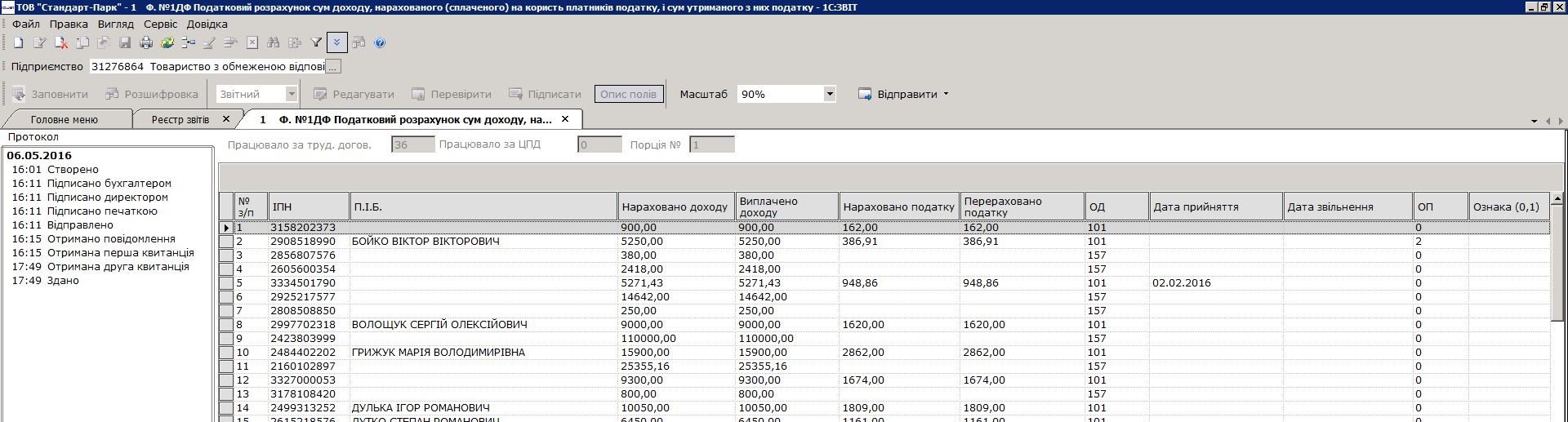 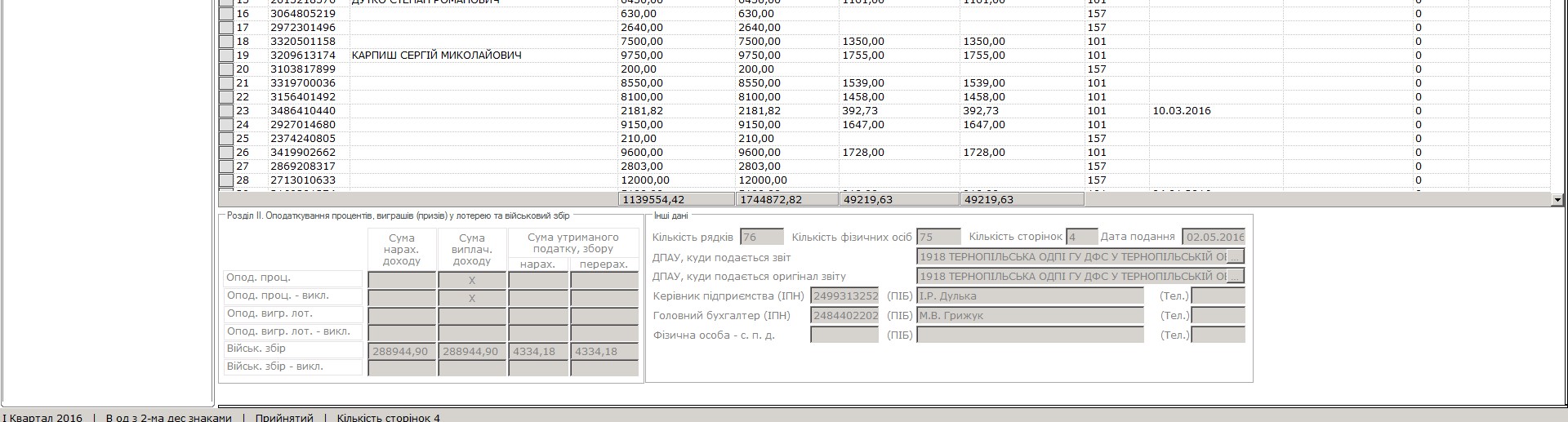 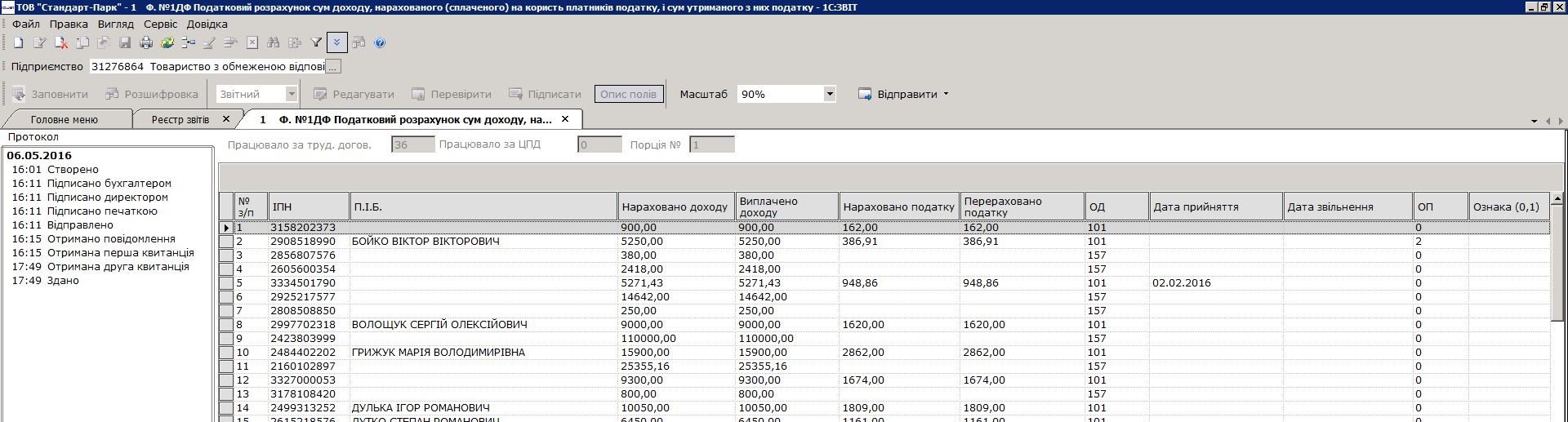 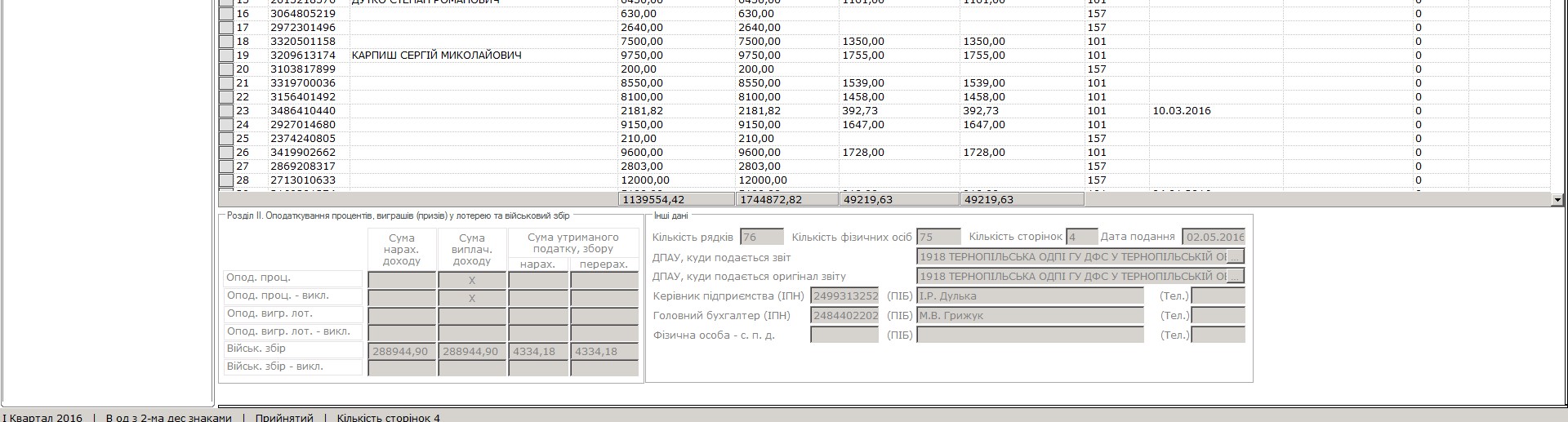 Рисунок 2.8. Приклад заповнення податкової звітності в програмному продукті  M.E.DocОтриманий звіт про доставку звідності та відповідні квитанції про їх обробку є доказом подання та прийняття звітів на центральному рівні ДФС.   Звітність ПрАТ «Тернопільський молокозавод» вважається прийнятою якщо дотримані такі умови:за наявності відмітки у вигляді штампу органу Державної фіскальної служби на кожній сторінці, із яких складається декларація, а у разі особистого подання –  його копії, або поштового повідомлення з зазначенням інформації  про вручення органу ДФС (у разі поштового відправлення); або квитанції про прийом декларації органами ДФС (якщо звітність передається через  електронне відправлення);  в разі відсутності відповідного повідомлення від органу ДФС про відмову в прийомі надісланої  декларації, яке мало бути направлено платнику податків протягом: або п’яти робочих днів із моменту отримання декларації податковою з допомогою засобів електронного зв’язку або поштою; або трьох робочих днів із моменту отримання декларації податковою якщо декларація подавалася особистого [33].Визначальними формами пакету податкової звітності на досліджуваному підприємстві є податкова декларація з податку на прибуток підприємства та податкова декларація з податку на додану вартість.  Форма подання податкової декларації з податку на прибуток, яку подає ПрАТ «Тернопільський молокозавод» є стандартизованою та подається у комплекті із квартальною фінансовою звітністю. Щодо форми Податкової декларації з податку на додану вартість , то вона затверджена наказом Міністерства фінансів України від 28 січня 2016 року № 21 у редакції наказу Міністерства фінансів України від 01 березня 2021 року N 131 [47]. До комплекту податкової звітності з податку на додану вартість відносяться: податкова декларація з податку на додану вартість з додатками; у разі виявлення помилок – уточнюючий розрахунок податкових зобов’язань з ПДВ; для не зареєстрованих як платник ПДВ, які постачаються нерезидентами, у тому числі їх постійними представництвами на митній території України – розрахунок податкових зобов’язань, які нараховуються утримувачем послуг.За останніх декілька років досліджуване нами підприємство ПрАТ «Тернопільський молокозавод» до відповідальності за порушення, виявленні у результаті податкового контролю не притягувалось. Цьому сприяла наявність на підприємстві графіку представлення податкової звітності та перерахунку визначених податкових зобов’язань, що дозволило тримати на контролі вчасність складання і передачі податкової звітності, та повноту оплати податків.До 2021 року бухгалтерська служба звітувалася окремо за Єдиним соціальним внеском та податком на доходи фізичних осіб. Щодо сплати військового збору окремої форми звітності не було передбачено. Починаючи з 2021 року запроваджено об’єднана звітність за ЄСВ, ПДФО та військовим збором [65]. Таким чином, бухгалтерська звітність є важливим джерелом інформації для органів соціального страхування, пенсійного фонду та державної фіскальної служби, оскільки містить дані про нараховані доходи громадянам, тому що саме заробітна плата є базою оподаткування громадян, що перебувають у трудових відносинах з роботодавцями. Зміни, що відбулися останнім часом у формі і змісті цієї звітності надали можливість отримати необхідну інформацію з одного джерела, що є більш зручним і змістовним. Також можна стверджувати що обліковці завжди повинні вчитися і адаптуватися до будь-яких змін і застосування та вивчення нової форми податкового розрахунку привело до підвищення їх кваліфікації. Отже, впровадження нової об’єднаної форми звітності має як переваги так і недоліки, проте з часом і набуттям практичного досвіду, будуть дані недоліки будуть  вирішені на користь громадян [65].2.3. Основні концепції формування управлінської звітностіУправлінська звітність є не менш важливою складовою облікової звітності. Систематичність її складання прямо-пропорційно залежить від виробничої структури підрозділів підприємства. В системі внутрішнього управління саме управлінська звітність стає одним із важливих елементів зворотного зв’язку та є наслідком функціонування на підприємстві злагодженого  управлінського обліку. Внутрішньогосподарська (управлінська) звітність – це звітність внутрішньогосподарських підрозділів підприємства й містить у собі короткі відомості про діяльність підрозділів підприємства за встановленими ними показниками. Дана звітність забезпечує вирішення будь-який внутрішніх управлінських завдань на основі своєчасної, оперативної і достовірної інформації про результати та витрати діяльності по підприємству в цілому та по його підрозділах. Проаналізувавши визначення поняття «управлінська звітність» різними авторами, можна визначити наступне:  Звітність для цілей управління ґрунтується на даних бухгалтерського обліку (первинного, оперативного, поточного, узагальнюючого, аналітичного та синтетичного) та вміщує аналітичні дані, тому є продуктом обліково-аналітичної системи підприємства.  Звітність, що розглядається, надає інформацію для оперативного, поточного та стратегічного управління, тому являється управлінською.  Звітність, що розглядається, формується не тільки в бухгалтерії, а і в інших структурних підрозділах підприємства, які фіксують, накопичують та зберігають інформацію про господарські операції і процеси, тому є внутрішньогосподарською.  Управлінська (внутрішньогосподарська) звітність є елементом системи інформаційного забезпечення менеджменту.  Управлінська (внутрішньогосподарська) звітність використовує спеціальні методичні прийоми формування показників.  Аналізуючи позиційні підходи деяких авторів до звітності в системі управління та враховуючи власний погляд виділяємо такі особливості системи управлінської звітності:  представляє собою систему гнучкої обліково-аналітичної інформації для контролю, аналізу, укладання бюджетів, прийняття управлінських рішень;  складається як за центрами відповідальності так і по підприємству в цілому;  надається управлінському персоналу різного рівня;  відображає умови, специфіку та особливості діяльності фірми;  будується відповідно до облікової політики підприємства;  задовольняє потреби управління.  Визначальним для управлінської звітності є те, що вона: орієнтована на запити внутрішніх користувачів, які на основі наданої інформації приймають рішення, що мають безпосередній вплив на діяльність підприємства. Це пояснює уточнення деякими вченими використання поняття «внутрішня управлінська звітність»; включає, крім інформації про господарську діяльність підприємства в поточній та стратегічній перспективах, інформацію про зовнішнє середовище його діяльності. Метою складання управлінської звітності є забезпечення внутрішніх користувачів оперативною, релевантною інформацією, необхідною для прийняття обґрунтованих управлінських рішень та ефективного виконання віднесених на них функціональних повинностей щодо вирішення оперативних і стратегічних задач у процесі функціонування підприємства.Підприємства самостійно затверджують перелік управлінських звітів, але не залежно від форми подання основними об’єктами даної звітності виступають: ступінь прибутковості (усього підприємства або конкретного підрозділу, або певного готового продукту або груп продуктів); ступінь витрат (по підприємству у цілому, або по конкретному підрозділу, або по певному продукті або групі продуктів); порівняння показників за відмінні періоди та між реальним виконанням і плановими завданнями. Внутрішня звітність має деякі особливості у порівнянні із іншими видами звітності, наприклад: цільове спрямування на вирішення поставлених конкретних завдань та для конкретних осіб; інформація має бути систематизована без зайвої інформації та подана у сприйнятливій формі (графіків, таблиць); вказуються величина відхилень та причини їх виникнення. В таблиці 2.5 представляємо склад управлінської звітності для досліджуваного підприємства. Саме на основі управлінської звітності можна оцінити результати діяльності окремих центрів відповідальності, зробити висновки про рівень досягнення ними поставленої мети, прийняти рішення щодо правильності оперативних коригувань поставлених завдань.  Таблиця 2.5. Склад управлінської звітності ПрАТ «Тернопільський молокозавод» Управлінська звітність ПрАТ «Тернопільський молокозавод» укомплектована у трьох групах: звітність, яка характеризує фінансове становище підприємства, результати діяльності за звітний період та зміни фінансового стану; звітність, яка формується за ключовими показниками його діяльності; звітність, яка містить інформацію про виконання планових бюджетів. Підсумовуючи сказане, розуміємо що управлінська звітність формується  будується виключно для потреб керівництва і складається оперативному часі; в ній представлені дані не лише про минулі і теперішні події, а й подаються прогнози на майбутнє; результати аналізу надаються в зручній для керівництва формі. Оскільки форми управлінської звітності законодавчо не регламентується, то у ПрАТ «Тернопільський молокозавод» самостійно розробляють та затверджують її форми адекватно до потреб управління. Проте управлінський облік зазвичай сильно інтегрований з бухгалтерським.Управлінський облік та звітність у ПрАТ «Тернопільський молокозавод» ведуть за центрами відповідальності. Такий підхід забезпечує відображення, акумулювання, аналіз і надання інформації про витрати та результати окремих центрів відповідальності, що у свою чергу дасть змогу оцінити результативність їх діяльності на чалі з керівниками. Зазвичай  центром відповідальності обирають структурний підрозділ, за результати діяльності якого встановлюється особиста відповідальність його керівника. Такими центрами у ПрАТ «Тернопільський молокозавод» є відділ закупівель, відділ ЗЕД, виробничий підрозділ, бухгалтерія, фінансова служба, склад матеріалів та готової продукції, інформаційно-технічний відділ, маркетинговий відділ. Форми управлінської звітності на ПрАТ «Тернопільський молокозавод» створюються ґрунтуючись на змінах та удосконаленні чинних форм первинного та аналітичного обліку, які отримуються автоматизовано. Тому формуючи структуру управлінської звітності необхідно визначити їх форму, термін подання із відповідальними за формування; скласти схему формування та обігу управлінських звітів; визначити власників та користувачів вихідної інформації; призначити відповідального координатора; сформувати перелік користувачів представленої інформації та відповідні форми, в яких вона буде усякому із них надаватися. Залишається незмінною проблемою у формуванні управлінської звітності відсутність загальноприйнятих методичних рекомендацій для формування системи звітних показників та затвердженої інформаційної бази для їх формування. З однієї сторони це ускладнює розробку внутрішнього положення щодо формування управлінської звітності підприємства і створення програмних продуктів з автоматизації процесів її складання. З іншого боку дозволяє комплектувати такий перелік управлінських звітів, які необхідні для кожного рівня управління (враховуючи специфіку діяльності). Таким чином можна буде формувати запити на конкретну необхідну управлінським службам оперативну інформацію про майно, зобов’язання та господарські процеси. У такому ж порядку створюється запит на вигідну управлінським службам планову, нормативну, фінансову та інші види інформацію. Саме тому вважаємо перспективним напрямком досліджень розробку автоматизованого продукту з формування управлінської звітності, що забезпечить усі потреби адмінуправлінського персоналу у своєчасній та точній інформації про результати діяльності. Спеціально створені або удосконалені стандартні програмні продукти дозволяють спроектувати потрібні форми звітності у відповідності до визначених потреб управління. Вважаємо, що завданням автоматизації проектування та формування управлінської звітності є правильна організація структури збереження звітної інформації (тобто структури баз даних), алгоритмів внесення, читання, коригування інформації. Проаналізувавши діючу систему управлінського обліку і звітності вважаємо пріоритетними напрямками його удосконалення наступні: запровадження сучасної системи управління грошовими потоками та розробка і реалізація стратегічної фінансової політики Саме при організації діяльності відділу управлінського обліку застосування даних пропозицій у перспективі дасть можливість оперативно здобувати потрібну інформацію із внутрішньої звітності для застосування при прийнятті доцільних управлінських рішень.2.4. Зміст та методика формування окремих форм статистичної звітності підприємстваУ порівнянні із описаними вище формами звітності найбільш громісткою складовою облікової звітності є статистична звітність, яка являє собою документацію, яка містить множину статистичних даних про роботу підприємства та передається до статистичних організацій в визначені терміни. Як зазначає Слободяник Ю.Б., статистична звітність – це «офіційний документ, що містить дані про діяльність організацій, підприємства, установи у вигляді заповненого формуляра (бланка таблиці), який подається у визначені строки за вказаною адресою» [44].  Інформація статистичної звітності використовується органами державної статистики з метою оцінки стану та перспектив розвитку економіки держави в цілому та планування макроекономічних показників при формуванні бюджету країни. Статистична звітність містить зведену інформацію щодо економічних, демографічних, соціальних, екологічних явищ та процесів, що мають місце на підприємстві. Водночас вона є інформаційним підґрунтям для підготовки та приймання розумних стратегічних рішень у напрямках розвитку нашої країни в цілому чи окремих регіонів; видів економічної діяльності за статутом; окремих конкретних підприємств та установ; всебічного інформування громади з усіх визначальних і насущних питань. У відповідності до ст. 18 Закону України «Про державну статистику України» [52] «усі юридичні особи та особи, які займаються підприємницькою діяльністю, безкоштовно та в повному обсязі, за спеціальною формою, у визначені строки зобов’язані подавати органам державної статистики достовірну інформацію, з обмеженим доступом у тому числі» [52]. На відміну від управлінської інформації основною характеристикою статистичної є внутрівідомчість та використання для наступних розрахунків зведених статистичних даних, але не піддається її наданню за клієнтськими запитами. Немає стандартного набору звітів, що подається до органів статистики, а її склад і обсяг для кожного підприємства є різним. Він залежить від величини підприємства, видів його діяльності, відомчої підпорядкованості, наявності віддалених структурних одиниць тощо. В цілому для будь-якого підприємства звітне статистичне навантаження виникає із трьох складових: базового, який не має залежності від обраного виду діяльності та затвердженої організаційно-правової форми підприємства; додаткового звітного навантаження для врахування специфіки генерального виду діяльності підприємства, що визначається статутом; т. зв. відомчої звітності (яка може досягає 50 % обсягу всієї державної статистичної звітності підприємства). У зв’язку із адаптацією національної статистики до міжнародних стандартів перелік всіх форм статистичної звітності в Україні переглядається щорічно та прописуються у табелі форм державної статистичної звітності. Але всі без винятку підприємства України, повинні впору інформувати показники діяльності через формування звітності до відповідних органів державної статистики та інших вищих органів відповідно їх підпорядкованості. На ПрАТ «Тернопільський молокозавод» статистична подається лише за затвердженими формами, а всі інші уважаються протизаконними.  Перелік форм звітності, що ПрАТ «Тернопільський молокозавод» має подавати до Державної служби статистики подано на сайті https://ess.ukrstat.gov.ua/, де ввівши код ЄДРПОУ у віконце пошуку подано перелік форм звітності. Такі форми подані у таблиці 2.6.Джерелом та базою для представлення форм державної статистичної звітності стосовно віддзеркалення показників фінансово-господарської роботи на ПрАТ «Тернопільський молокозавод» є фінансова звітність, а саме затверджені форми: № 1 «Баланс (Звіт про фінансовий стан)», № 2 «Звіт про фінансові результати (Звіт про сукупний дохід)», № 3 «Звіт про рух грошових коштів», № 4 «Звіт про власний капітал», № 5 «Примітки до річної фінансової звітності». Окрему інформацію включають і податкова звітність, а саме Декларація з податку на прибуток підприємства, систематизовані облікові регістри, показники рахунків бухгалтерського обліку, первинні документи тощо. Таблиця 2.6 Перелік форм державних статистичних спостережень, які має подавати у 2021 році ПрАТ «Тернопільський молокозавод» [46]Вважаємо за необхідне наголосити, що під час складання та обробки статистичної звітності з'являється немало проблем. Гігантська кількість та значна громіздкість форм статистичної звітності, подвоєння та повторення  даних, трудомісткість формування великої кількості показників та їх недосконалість, присаджує якість потрібної інформації й ефективність прийняття всіляких управлінських рішень як на рівні держави так і окремо взятого суб’єкта господарювання. Висновки до розділу 2Фінансова звітність ПрАТ «Тернопільський молокозавод» формується на узагальнених показниках бухгалтерського обліку та виступає інформаційним джерелом між зовнішнім середовищем і підприємством. Саме фінансова звітність надає необхідний обсяг інформації для зовнішніх і внутрішніх користувачів.  Аналіз методологічних проблем складання фінансової звітності показує, що фінансова звітність в Україні пройшла декілька етапів удосконалення та сьогодні відповідає Концептуальній основі МСФЗ 2010. Основною формою фінансової звітності ПрАТ «Тернопільський молокозавод» є Баланс (Звіт про фінансовий стан) підприємства. Валюта балансу у 2020 році становить 958 226 тис.грн. У формі №2 «Звіт про фінансові результати» (Звіт про сукупний дохід) міститься інформація про доходи, витрати і результати діяльності ПрАТ «Тернопільський молокозавод». За підсумками діяльності 2020 року прибуток станом на 31 грудня становив  48 372  тис. грн. Звіт про рух грошових коштів ПрАТ «Тернопільський молокозавод» відображає зміни у обсягах грошових коштів та їх еквівалентах за звітний період та показує, що чистий рух грошових коштів становить 1 058 тис. грн., а сума залишку грошових коштів на кінець 2020  року дорівнює  10 156 тис. грн. Інформація про види власного капіталу ПрАТ «Тернопільський молокозавод» і структуру змін капіталу міститься у Звіті про власний капітал, у якому величина статутного капіталу – 15 000 тис. грн.Щодо сутності поняття «податкова звітність», вважаємо її  сукупністю документів (різних розрахунків, податкових декларацій), які повинні подаватися відповідно до вимог діючого законодавства до податкових органів у вигляді затверджених форм та містять виключну інформацію про ситуацію із зобов’язаннями підприємства у сфері обчислення та оплати відповідних податків, внесків і зборів. Поряд із фінансовою та  податковою звітністю важливим є формування показників управлінської звітності. Враховуючи те, що вона за законом не є обов’язковою для ПрАТ «Тернопільський молокозавод», проте вважаємо, що майбутнє для прийняття управлінських рішень в плані стратегічного розвитку підприємства належить саме цьому виду звітності. Через запровадження та активне використання показників такої звітності в оперативному порядку, на наш погляд, надасть можливість швидко реагувати на виниклі ситуації та якнайшвидше досягати поставленої цілі діяльності підприємства. Аналіз літературних джерел дозволив виділити такі основні етапи складання звітності: підготовка даних про величину планових показників, збір даних про величину фактичних показників, підготовка відповідальними особами контрольних та розрахункових таблиць, систематизація розрахунків стосовно причин відхилень, встановлення ступеня вини відповідальних осіб, оформлення звіту з відповідними висновками. Для того, щоб звітність мала зворотній зв’язок управлінської структури стосовно об’єкту впливу, формування звітності повинно бути доповнено етапами розробки пропозицій щодо коректувальних дій та визначення розміру матеріального і морального стимулювання в залежності від досягнутих показників роботи.  Однак необхідно визначити, що в організації внутрішньогосподарської (управлінської) звітності все ще існують певні недоліки пов’язані із: відсутністю зовнішньої регламентації; неузгодженістю показників різних форм внутрішньогосподарської звітності; відсутність чіткої облікової політики щодо регламентації внутрішньої звітності; відсутністю чітких принципів корпоративної політики щодо мети та завдань оперативного та поточного управління; недостатнім рівнем обізнаності управлінців з питань інформативності обліково-аналітичної системи підприємства (системи обліку, аналізу та контролю); відсутність методичного забезпечення формування управлінської звітності.  Також, ми пропонуємо запровадити таку форму управлінської звітності, як  «Звіт про виробництво молока за тиждень».Щодо порядку формування статистичної звітності підприємства та використання її даних, то вважаємо, що вона на мікрорівні дозволяє прогнозувати вектори розвитку підприємств; ефективно керувати процесом виробництва; оцінювати зв'язки із контрагентами тощо. Більш глобально на рівні держави статистична  звітність являється основним джерелом отримання  економічної інформації для держави про діяльність суб’єктів господарювання. Інформація статистичної звітності дозволяє державі планувати стратегічний розвиток країни як в цілому,  так і  окремих галузей або регіону зокрема. Для того щоб інформація була порівнюваною – форми статистичної звітності затверджуються державою разом із її видами, термінами її представлення тощо. Варто відмітити, що складання усіх перелічених обов’язкових форм звітностей в електронній формі з допомогою електронних сервісів та за електронним підписом є набагато ефективнішим, сприяє економії робочого часу працівників бухгалтерії, сприяє підвищенню оперативності її передачі та додає впевненості у правдивості представлених у них даних. РОЗДІЛ 3АНАЛІЗ ТА АУДИТ ОСНОВНИХ ПОКАЗНИКІВ ФІНАНСОВОЇ ЗВІТНОСТІ ПРАТ «ТЕРНОПІЛЬСЬКИЙ МОЛОКОЗАВОД»3.1. Теоретичні аспекти аналізу фінансової звітності підприємстваCOVID-19 та карантинні обмеження у зв’язку з ним істотно вплинули на роботу підприємств, тому вони перебувають у доволі складному становищі. Це призводить до незадовільних результатів та низьких показників діяльності підприємства.На думку Лучко М.Р. «аналіз облікової звітності – це процес, за допомогою якого порівнюються результати діяльності підприємства за минулий і теперішній періоди підприємства, виявляючи при цьому слабкі місця та резерви» [32]. Важливим аспектом економічного аналізу є достовірність показників цього аналізу, тобто відповідність висновків, виконаних у ході аналізу, його дійсному становищу. Беручи до уваги погляди науковців Жукевич С. М., Лучко М. Р., Фаріон А. І. можна визначити що «метою економічного аналізу фінансової звітності є оцінка поточного фінансового стану компанії й результатів ефективності її діяльності за звітний період, коригування напрямків майбутньої діяльності підприємств, своєчасне виявлення й усунення дефектів у фінансово-господарській діяльності й застосовування відповідних заходів щодо удосконалення фінансового стану компанії й підвищення його платоспроможності» [32].  Основними джерелами інформаційного забезпечення аналізу фінансового стану компанії й іншого аналізу, котрий здійснюється за даними облікової звітності, є Баланс (Звіт про фінансовий стан) (форма № 1), Звіт про фінансові результати (Звіт про сукупний дохід) (форма № 2), Звіт про власний капітал (форма № 3), Звіт про рух грошових коштів (форма № 4), Примітки до фінансової звітності (форма №5), податкова звітність, статична звітність, соціальна звітність, дані первинного й аналітичного бухгалтерського обліку, внутрішньої звітності підприємства.  Основні завдання аналізу облікової звітності зображені на рисунку 3.1. Рисунок 3.1. Основні завдання аналізу облікової звітностіДля досягнення основної мети та виконання завдань аналізу фінансової звітності, підприємства можуть застосовуватися різні методи та прийоми аналізу. Методи економічного аналізу являють собою комплекс науково-методичних інструментів та принципів для проведення дослідження фінансового стану підприємства. Основні групи прийомів подані на рисунку 3.2. На думку Тігової, «здійснення прийомів, засобів та методів аналізу для конкретних цілей здійснення аналізу звітності підприємства в сукупності становить методологію й методику аналізу фінансової звітності. Розрахунки аналітичних показників можуть бути досить громіздкими, тому у цьому процесі варто застосовувати ЕОМ» [64, c. 69].  Для того, щоб провести оцінку поточного і прогнозного фінансового стану компанії, необхідно провести фінансовий аналіз. Він є методом прогнозування й оцінки фінансового стану компанії на підставі інформації, що міститься у бухгалтерському обліку і звітності.Рисунок 3.2. Прийоми, що використовуються в аналізі фінансової звітності [36].Аналіз облікової звітності має дати відповіді на два ключових питання запитання, що цікавлять керівництво підприємства:1) чи отримує компанія прибуток, як результат своєї діяльності за звітний період;2) Чи спроможна компанія в повній мірі виконати свої зобов’язання і чи не приведе таке виконання до її ліквідації чи банкрутства в зв’язку з нестачею фінансових ресурсів.Аналіз може бути як внутрішнім, так і зовнішнім. Структура аналізу облікової звітності відображена на рисунку 3.3. Рисунок 3.3. Структура аналізу облікової звітностіВідповідальність за проведення аналізу фінансової звітності підприємства у ПрАТ ТМЗ покладено на фінансових менеджерів, перш за все, для вчасного виявлення проблем та їх усунення в поточній діяльності. Крім того на основі результатів аналізу розробляються та приймаються рішення щодо підвищення ефективності виробничо-збутових операцій, оптимізації наявності та використання наявних ресурсів, підвищення платоспроможності та фінансової стійкості підприємства. Не менш важливим є також і забезпечення виконання усіх планових показників у фінансовій сфері, також взятих зобов’язань перед різними кредиторами та наявними та потенційними інвесторами. Проте на макрорівні за допомогою економічного аналізу можна виявити невикористані резерви поліпшення показників діяльності і окремих галузей, об’єднань, підприємств. Результати такого аналізу можуть бути використані для перспективного планування й прогнозування економічних процесів, а також задля розроблення програм й рекомендацій подальшого продуктивного розвитку, прибуткової діяльності. [64].  З огляду на це, на рисунку 3.4 визначено основні завдання аналізу фінансової звітності на досліджуваному підприємстві ПрАТ «Тернопільський молокозавод». Рисунок 3.4. Основні завдання організації економічного аналізу фінансової звітності ПрАТ «Тернопільський молокозавод»Дані завдання вирішують на основі дослідження динаміки абсолютних й відносних фінансових показників й класифікують на аналітичні блоки й етапи організації аналізу фінансової звітності підприємства, такі як: оцінка та аналіз структури, складу й обсягу активів підприємства; оцінка та аналіз структури, складу й обсягу пасивів підприємства; аналіз дебіторської і кредиторської заборгованості; аналіз фінансової стійкості; аналіз платоспроможності, ліквідності; узагальнення результатів аналізу фінансової звітності підприємства. Як і будь-який змістовний процес, аналіз фінансової звітності на ПрАТ «Тернопільський молокозавод» проводиться за допомогою конкретного алгоритму дій.  Зважаючи на те, що фінансова звітність формується шляхом вибору компанією окремих методів, принципів й прийомів бухгалтерського обліку, таким чином, першим етапом аналізу фінансової звітності на досліджуваному товаристві стоїть вивчення їх впливу на дані, котрі аналізуються. На цьому етапі відбувається вивчення непрямої облікової інформації, котра стосується фінансової звітності. Такий підхід забезпечує порівняння розрахованих показників фінансово-господарської діяльності товариства та ефективність їх застосування. На другому етапі відбувається підготовка фінансової звітності до аналізу, «перевіряють фінансову інформацію за якісними й формальними ознаками, задля зростання її достовірності й аналітичності. З цією метою оцінюють відповідність формування джерел фінансової інформації до діючих положень законодавчо-нормативної бази, перевіряють взаємозв’язок й узгодженість складових фінансової звітності, оцінюють дійсність окремих її показників» [71].  Найчастіше оцінку фінансового стану здійснюють з допомогою фінансових коефіцієнтів (котрі характеризують фінансовий стан і результати діяльності): ліквідність, довгострокова платоспроможність, рентабельність тощо. Методика аналізу названих вище коефіцієнтів полягає у порівнянні: фактичних коефіцієнтів поточного року з торішніми, а також з коефіцієнтами за кілька звітних періодів; фактичних коефіцієнтів компанії з показниками конкурентів (дані беруться з фінансових звітів, котрі подаються у фінансові статистичні органи); фактичних коефіцієнтів з нормативними (насправді, користувачі фінансових звітів зрідка коли можуть це зробити); фактичних коефіцієнтів із галузевими показниками. Слід зазначити, що результати аналізу фінансової звітності не дозволяють робити однозначні та категоричні висновки щодо загального фінансового стану, а є лише орієнтиром для користувача отриманої аналітичної інформації в такій оцінці підприємства, оскільки такий аналіз має на меті лише реальну оцінку майна компанії, й правильне групування інформації для визначення вузьких місць копанії. У наступному питанні проведемо детальний аналіз показників звітності досліджуваного підприємства ПрАТ ТМЗ. 3.2. Аналіз фінансово-господарської діяльності підприємства з використанням облікової звітностіАналіз фінансової звітності підприємства починається з попереднього знайомства з підприємством. Досліджуване підприємство – ПрАТ «Тернопільський молокозавод» входить в десятку найбільших виробників молочної продукції в Україні. Продукція товариства представлена в усіх регіонах України (крім окупованих територій) та експортується в країни Європи, Америки, Азії та Африки.Для того, щоб установити, який саме вплив на створення фінансового стану досліджуваного товариства реалізували внутрішні й зовнішні умови діяльності товариства необхідно провести аналіз активу й пасиву Балансу (Звіту про фінансовий стан). Для більш повного аналізу майнового стану підприємства зроблено горизонтальний та вертикальний аналіз активу та пасиву Балансу (Звіту про фінансовий стан) ПрАТ «Тернопільський молокозавод» за 2018-2020 рр. (таблиці 3.1., 3.2). Таблиця 3.1Горизонтальний аналіз активів Балансу (Звіту про фінансовий стан) ПрАТ «Тернопільський молокозавод» за 2018 – 2020 рр. тис.грн.продовження таблиці 3.1.Наведені дані дають можливість зробити такі висновки:Загальна сума активів на досліджуваному підприємстві збільшилась у 2019 році на 24 340 тис. грн. або 2,93%, а у 2020 році на 101 803 тис. грн або на 11,89%. У 2019 році дане збільшення відбулось рахунок збільшення оборотних активів на 32 056 тис. грн або на 13,48%, проте необоротні активи зменшились на 7 716 тис. грн або на 1,30%. У 2020 році збільшення відбулось за рахунок як необоротних так й оборотних активів. Абсолютна величина збільшення  необоротних активів склала 57 185 тис. грн. або 9,75% їх річної величини. Сума ж оборотних активів також значно збільшилась і абсолютне відхилення становить – 44 618 тис. грн., або 16,54%.  Що стосується структури оборотних активів, то слід зазначити, що вона також  покращилася. За рік 2019 рік запаси збільшились на 2 459 тис. грн. або на 7,31%; гроші та їх еквіваленти – на  2 440 тис. грн. або на 36,59%. У 2020 році запаси збільшились на 41 417 тис. грн. або на 45,96%; гроші та їх еквіваленти – на  1 047 тис. грн. або на 11,49%. Зростання вартості запасів має позитивний характер лише тоді, коли не відбувалося зниження оборотності запасів. У іншому випадку це є негативним явищем. Тим же часом, зросла сума й частка дебіторської заборгованості за товари й послуги – в абсолютному вимірюванні  у 2019 році на  38 658 тис. грн. (або на  36,57%); у 2020 році – на 3 366 тис. грн. (або на 2,33%). Це значить, що товариство кредитувало своїх партнерів по бізнесу, й у майбутньому варто очікувати надходження коштів, що знову ж таки покращить ситуацію на ПрАТ «Тернопільський молокозавод».  Наведена в пасиві балансу інформація дає змогу встановити, чи відбулися якісь зрушення у складі власного чи позичкового капіталу, яку кількість короткострокових й довгострокових коштів, має у своєму обороті товариство.  Таблиця 3.2Горизонтальний аналіз пасивів Балансу (Звіту про фінансовий стан) ПрАТ «Тернопільський молокозавод» за 2018 – 2020 рр. тис. грн.При аналізі пасивів підприємства слід зазначити, що власний капітал у 2019 році зменшився на 33 803 тис. грн. або на 8,08%, а у 2020 році збільшився 48 372 тис. грн. або на 12,58%. Це відбулось за рахунок нерозподіленого прибутку (непокритих збитків). Довгострокові зобов’язання у 2019 році збільшились на 16 925 тис. грн. або на 9,57%, а у 2020 році здебільшого за рахунок погашення довгострокових кредитів та виплати інших довгострокових зобов’язань зменшились на 89 054 тис. грн. або на 45,97%. У той же час зросли поточні зобов’язання та забезпечення у 2019році на 24 340 тис. грн. або на 2,93%, а у 2020 році – на 101 803 тис. грн. або на 11, 89%.Аналіз Балансу (Звіту про фінансовий стан), підприємства ПрАТ «Тернопільський молокозавод» свідчить, що товариству слід поліпшити показники своєї фінансової діяльності, а саме: покращити взаємовідносини із постачальниками й споживачами продукції, вдатися до поліпшення ситуації із дебіторською заборгованістю товариства; зменшити поточну заборгованість товариства, намагатися перейти від короткострокових до довгострокових кредитів банку. Вертикальний аналіз балансу дає можливість зробити висновок про структуру Балансу (Звіту про фінансовий стан) в поточному періоді, а також проаналізувати динаміку даної структури. Проведемо вертикальний аналіз на основі даних Балансу (Звіту про фінансовий стан) ПрАТ «Тернопільський молокозавод», що відображено в Додатках В, Г. Зміни у структурі активів і пасивів відображені на рисунку 3.5 та рисунку 3.6.Рисунок 3.5. Структура активів ПрАТ ТМЗ за 2018-2020 рр.Аналізуючи дані вертикального Балансу (Звіту про фінансовий стан) підприємства, можна зробити такі висновки. Частка необоротних активів за досліджуваний період зменшилась у 2019 на 2,93%, у 2020 році – на 1,31% та становила 67,19%. Частка оборотних активів у балансі підприємства є незначною. Проте протягом 2019 року відбулося збільшення цієї частки на 2,93%, а на кінець 2020 року ця тенденція ще більше закріпилась – на 1,31% та становила 67,19%. Зрозуміло, що збільшення частки оборотних коштів позначається позитивно на показниках ліквідності й фінансової стійкості, таким чином це підтверджує збільшення запасів, розмірів готівки для придбання матеріально-речових факторів виробництва та самого виробництва. Частка основних засобів має тенденцію до збільшення, але у 2020 році має тенденцію до зниження. З одного боку, це явище демонструє політику товариства стосовно розширення матеріально-технічної бази товариства та його технічного переозброєння. Частка основних засобів відносно до всього майна підприємства має тенденцію до зменшення, причому, у 2019 році відбулося зменшення з 58,88% до 57,91%, у 2020 році – з 57,91% до 51,94% долі основних засобів у сумі балансу. З іншого боку, товариство погіршило свої показники ліквідності й фінансової стійкості унаслідок вилучення коштів на поповнення основних засобів.Найбільшу питому вагу в оборотних активах займає дебіторська заборгованість, яка у складі майна у 2019 році склала 19,78% проти 17,04% попереднього року, у 2020 році її частка зменшилась до 17,73% що також підкріпляє розширення комерційного кредитування покупців продукції товариства й збільшення заборгованості постачальників перед товариством. Грошові кошти й їхні еквіваленти товариства за досліджуваний період збільшились, і на кінець 2020 року складали 10 156 тис. грн. Їхня питома вага в структурі майна підприємства у 2019 році збільшилась з 0,8 % до 1,06%, у 2020 їх частка не змінилась. Все це вказує на те, що структура оборотних активів організації на кінець звітного періоду порівняно з попереднім дещо погіршилась з позиції ліквідності й платоспроможності. На збільшення вартості майна підприємства вплинуло як збільшення вартості як необоротних (у 2020 році на 57 185 тис. грн) так і оборотних активів (у 2019 році – на 32 056 тис. грн, у 2020 році на 44 618 тис. грн), при цьому негативним є ріст дебіторської заборгованості (у 2019 році – на 21 602 тис. грн або на 15,24%, у 2020 році на 536 тис. грн або на 0,32%).Далі проаналізуємо склад й динаміку джерел фінансування підприємства.Рисунок 3.6. Структура пасивів ПрАТ ТМЗ за 2018-2020 рр.Як зображено на рисунку 3.4, питома вага власного капіталу в структурі джерел фінансування майна товариства зменшилася у 2019 році з 52,25% до 46,81%, проте у 2020 році збільшився на 0,08% та становить 46,89% від загальної суми пасивів, котрий говорить про низьку платоспроможність, невисокі показники ліквідності і фінансової стійкості досліджуваного підприємства. Із таблиці у Додатку Д можна зробити висновок, що вкрай визначальних зміни у структурі власного капіталу протягом досліджуваного періоду не відбулося, незважаючи на те, що протягом 2019 року власний капітал підприємства зменшився на 33 803 тис. грн або 7,78%, а протягом 2020 року збільшився на 48 372 тис. грн або на 12,07%. Таке коливання відбулось, головним чином, за рахунок зміни нерозподіленого прибутку (непокритих збитків) на протязі аналізованого періоду, котре свідчить про ефективне виконання господарської діяльності на товаристві. Таку тенденцію  можна назвати позитивною, оскільки нерозподілений прибуток мав би бути цілеспрямований на виробничий й соціальний розвиток товариства. Довгострокові зобов’язання становлять найменшу частку. Питома вага довгострокових зобов’язань та забезпечень у 2019 році збільшилась до 22,62%, проте у 2020 році значно зменшилась – до 10,92% та становив 104 670 тис. грн. У структурі довгострокових зобов’язань найбільшу питому вагу становлять довгострокові кредити, що на кінець 2019 року становила 76,03 %, що на 6,38% більше ніж на кінець 2018 року, а на кінець 2020 року їх частка зменшилась до 57,2%, що є позитивним явищем.Поточні зобов’язання та забезпечення в абсолютному вираженні збільшились до 42,19% та на кінець 2020 року становили 404 265 тис. грн. Його частка в структурі пасивів зросла у 2019 році з 26,51% до 30,57%, а у 2020 році до 42,19%, що вказує на збільшення залежності підприємства від зовнішнього фінансування своєї діяльності та являється негативним явищем.У структурі поточних зобов’язань найбільш питому вагу становить кредиторська заборгованість за довгостроковими зобов’язаннями (їх частка у 2019 році збільшилась до 30,73%, а у 2020 році – до 51,26%) та за товари, роботи та послуги (їх частка навпаки зменшилась у 2019 році до 40,31%, а у 2020році – до 27,97%).Отож, аналіз Балансу (Звіту про фінансовий стан) товариства у горизонтальному й вертикальному розрізі показав, що товариство недостатньо забезпечене оборотними активами, що негативно впливає на рівень показників ліквідності й фінансової стійкості. Також, спостерігається значна частка короткострокових зобов’язань й подальше скорочення частки необоротних активів.Наступним кроком вважаємо за необхідність провести розрахунки наступних показників й коефіцієнтів.-Попередню (загальну) оцінку фінансового стану компанії та змін його фінансових показників за звітний період. Майновий стан компанії «характеризується використанням засобів (активів) й джерелами їх формування (пасивів). У процесі аналізу активу й пасиву балансу вирізняються показники структури, динаміки балансу, структурної динаміки балансу» [58]. Оцінку майнового стану ПрАТ «Тернопільський молокозавод» за допомогою коефіцієнтів проведемо у таблиці. 3.3. Таблиця 3.3 Оцінка майнового стану ПрАТ «Тернопільський молокозавод» за 2018-2020 рр. продовження таблиці 3.3.Як видно з даних таблиці 3.3 динаміка вартості майна протягом досліджуваного періоду позитивна, вартість майна у 2019 р зросла на 24 340 тис. грн або на 2,93 %, а у 2020 році - на 101 803 тис. грн. або 11,89%. Проте, частка необоротних активів в активах зменшилась у 2019 році на 2,93%, у 2020 році – на 1,31%, та частка основних засобів у 2019 році зменшилась на 0,97%, у 2020 році – на 5,96%. А от частка основних засобів в необоротних активах протягом досліджуваного періоду коливалась у 2019 році збільшилась на 3,11%, а у 2020 році зменшилась на 8,23%.Із даних вищенаведеної таблиці аналізу майнового стану компанії можна сказати, що власність ПрАТ «Тернопільський молокозавод» протягом року поступово зростала, це говорить про те, що компанія успішно розширює свою фінансову діяльність. Також це може позитивно відобразитись на подальшій господарській діяльності компанії.  Таким чином, протягом трьох років знос основних засобів на підприємстві зростає, що є негативним явищем фінансово стану ПрАТ «Тернопільський молокозавод». Тому, для збільшення ефективності основних засобів підприємства необхідно здійснити реставрацію застарілих засобів, обладнання, закупити нові машини та засоби праці, які значно покращать ефективність праці, умови праці, як наслідок, призведуть до значних позитивних зрушень в господарській діяльності підприємства.  Аналіз платоспроможності підприємства та ліквідності його балансу. Платоспроможність значить наявність у компанії грошових коштів та їхніх еквівалентів, достатніх для розрахунків по кредиторській заборгованості, що вимагає негайного погашення. Тобто основними ознаками платоспроможності є: відсутність простроченої кредиторської заборгованості;наявність у достатньому обсязі коштів на поточних рахунках. Ліквідність підприємства – «це його спроможність швидко реалізувати активи й одержати гроші для оплати своїх зобов’язань, тобто це співвідношення величини його високоліквідних активів (кошти, ринкові цінні папери, дебіторська заборгованість) і короткострокової заборгованості» [36]. Аналіз ліквідності та платоспроможності ПрАТ «Тернопільський молокозавод» проведемо у таблиці 3.4. використовуючи дані Балансу (Звіту про фінансовий стан) підприємства (ДОДАТОК В, Г).В загальному чистий оборотний капітал у 2019 році порівняно із попереднім зменшився на 53,30% та становив 8 029 тис. грн., а у 2020 році – на 1218,92% та становить -89 838 тис грн. При цьому показники ліквідності знизились і це свідчить про те, що платіжні можливості підприємства щодо погашення поточних зобов’язань за умови своєчасного здійснення розрахунків з дебіторами досить низькі. Можна зробити висновок, що ПрАТ «Тернопільський молокозавод» має недостатньо оборотних коштів, сформованих власними джерелами. Таблиця 3.4Оцінка ліквідності та платоспроможності ПрАТ «Тернопільський молокозавод» за 2018–2020 р.продовження таблиці 3.4.Коефіцієнт загальної ліквідності (покриття) дає змогу визаначити, у скільки разів поточні активи покривають короткострокові зобов’язання. У 2019 році 1,0307 грн поточних активів припадало на 1 грн поточних зобов’язань, що на 4,38% менше у порівнянні з попереднім періодом. У 2020 році даний показник також зменшився, на 24,54% та становив 0,7778 гривень на кожну гривню короткострокових зобов’язань на досліджуваному підприємстві та знаходився нижче норми. Велику частину в оборотних активах займають запаси та дебіторська заборгованість. Коефіцієнт абсолютної ліквідності за досліджуваний період має незначні коливання, а на кінець 2020 року лише на 2,5% може покрити негайно свої зобов'язання власними коштами негайно, то його платоспроможність вважається недостатньою. Даний показник значно нижче нормативного значення, що являється ризиком банкрутства, однак коефіцієнти ліквідності не можуть виступати точними індикаторами фінансового стану компанії. Вони відображають ліквідність лише на дату складання балансу й не враховують сплату боргів. Коефіцієнт швидкої (критичної) ліквідності демонструє, яку частину поточних зобов’язань  компанія здатна оплатити за рахунок найбільш ліквідних оборотних активів. Він відтворює платіжні можливості компанії стосовно сплати поточних зобов’язань за умови вчасного проведення розрахунків з дебіторами. У 2018-2019 роках показник швидкої ліквідності знаходився у нормативному значенні 0,68-0,687, проте на кінець 2020 року даний коефіцієнт  знизився на 0,2341 або на 34,1% за рахунок збільшення кредиторської заборгованості на 54,43% у порівнянні з попереднім періодом та становив 0,4524.Усі дослідженні показники ліквідності були далекими від нормативних. В загальному можна сказати, що показники ліквідності знаходяться у незадовільному стані. Зниження ліквідності компанії в динаміці говорить про погіршення ситуації з забезпеченістю оборотними коштами. Тоді, коли активи являються низько ліквідними, можливий ризик попасти в негативну фінансову ситуацію. Слід зауважити, що динаміка показників ліквідності є негативною. Компанія наростила короткострокову заборгованість за товари (роботи й послуги), проте негативним моментом утримується зростання зобов’язань за розрахунками. Компанія повинна виконувати свої зобов’язання, а не навпаки підвищувати її, адже це негативно впливає на його фінансову стійкість. За здійсненими розрахунками можна зробити висновки, що ПрАТ «Тернопільський молокозавод» на кінець звітного періоду неспроможне погасити свої поточні зобов’язання.Аналіз фінансової стійкості підприємства. Результати оцінки фінансової стійкості дозволяють контрагентам спрогнозувати фінансові можливості підприємства, дати оцінку його фінансової незалежності від зовнішніх чинників, сформувати в загальній формі прогноз майбутнього фінансового стану. Аналіз показників фінансової стійкості досліджуваного підприємства наведено в таблиці 3.5.Таблиця 3.5Оцінка фінансової стійкості ПрАТ «Тернопільський молокозавод» за 2018–2020продовження таблиці 3.5.Проведенні розрахунки основних показників фінансової стійкості ПрАТ «Тернопільський молокозавод» показують, що коефіцієнт автономії на кінець 2019 року знизився на 0,0544, а у 2020 році показував незначні збільшення на 0,0008 та становив 0,4689, що являється нижче норми та свідчить про залежність підприємства від залучених коштів. Для даного показника негативною тенденцією являється невелике зменшення його значення в динаміці. Коефіцієнт фінансової стабільності у 2019 році зменшився на 0,2138, у 2020 році відбулось незначене збільшення 0,0026 та становив 0,8828, проте це являється нормативним значенням. Коефіцієнт співвідношення залученого і власного капіталу є найбільш загальною оцінкою фінансової стійкості товариства. Значення цього показника у 2019 році зріс до 0,4832, а у 2020 році знизився до 0,233, що означає, що на 1 грн. власних коштів припадає 0,233 грн. залучених коштів. Зниження даного показника свідчить про посилення залежності товариства від зовнішніх інвесторів та кредиторів.Коефіцієнт інвестування 2019 році знизився на 0,048, а у 2020 році зріс до 0,6979, та знаходиться нижче нормативного значення, що є негативним явищем у розвитку товариства.  З даної таблиці ми також відзначаємо спад у коефіцієнта фінансової стійкості у 2019 році до 0,6943, а у 2020 році до 0,5781, що також є негативним фактором. Показник фінансової залежності у 2019 році зріс на 0,222 та становить 2,1361, а у 2020 році спостерігаємо незначне зниження до 2,1328, проте даний показник знаходиться поза нормою, це говорить про збільшення фінансової залежності підприємства.  З даних таблиці видно, що підприємство не спроможне виконати свої зовнішні зобов’язання за рахунок власних активів. Коефіцієнт фінансування також мав незадовільний показник, оскільки він повинен прагнути до менше 1. Проте за досліджуваний період він зріс та на кінець 2020 року становив 1,1328. Виконавши розрахунки ми бачимо, що коефіцієнт маневрування власного капіталу за досліджувані періоди часу значно знизився та на кінець 2020 року набув негативного значення - (-0,2), що є негативним явищем, для даного підприємства. Коефіцієнти забезпеченості власними оборотними засобами і маневреності власного капіталу мали негативне значення, оскільки мінусове значення мав показник чистого оборотного капіталу. В цілому можна зробити висновок, що показники фінансової стійкості мали негативне значення. Підсумовуючи зміни даних показників в динаміці, ми можемо відмітити що спостерігається негативна тенденція до збільшення залежності підприємства від зовнішніх інвесторів, що свідчить про неплатоспроможність  підприємства. Проаналізувавши три періоди діяльності ПрАТ «Тернопільський молокозавод», було визначено, що для нього характерним є нестійкий фінансовий стан. Проте, підприємство має можливість відновити свою платоспроможність найближчим часом, та залучати додаткові фінансові інвестиції. Отже, головною проблемою для ПрАТ «Тернопільський молокозавод»», є низький рівень показників фінансової стійкості, зумовлений недостатньою величиною власного капіталу задля фінансування діяльності компанії. Отож на сьогоднішній день насущним питанням виступає розроблення заходів підвищення фінансової стабільності та оптимізація структури капіталу. Таким чином, одним із стратегічних завдань компанії є приведення співвідношення власного й позикового капіталу до оптимального, котре забезпечить і максимальний рівень фінансової рентабельності, й достатній рівень фінансової стійкості, а відповідно й її зміцнення. Аналіз ділової активності й оборотності активів. Аналіз ділової активності полягає у дослідженні рівнів й динаміки багатоманітних фінансових коефіцієнтів – показників оборотності, котрі мають важливе значення для оцінки фінансового стану компанії, оскільки швидкість обороту майна безпосередньо впливає на платоспроможність компанії. Попри, зростання швидкості оборотності, при інших однакових умовах, відображає підвищення виробничо-технічного потенціалу компанії.Для більш детального аналізу фінансового стану ПрАТ «Тернопільського молокозаводу» проведемо оцінку ділової активності у таблиці 3.6 з використанням форм звітності в Додатках В, Г.Таблиця 3.6  Аналіз ділової активності ПрАТ «Тернопільський молокозавод» за 2019-2020 р.продовження таблиці 3.6.Коефіцієнт оборотності активів має позитивну тенденцію до збільшення, оскільки у 2020 році порівняно з попереднім він збільшився на 5,72% та становить 2,1948, що показує те, що на кожну гривню активів припадає 2,1948 гривень реалізованої продукції, це є позитивним явищем. Для подальшого підвищення даного показника частину незавантажених необоротних активів (якщо зростання завантаженості не планується) можна продати, вжити заходів по поверненню дебіторської заборгованості, знизити суму запасів (якщо їх обсяг надлишковий). Заходи по зростанню виручки компанії також мають позитивний вплив на оборотність активів. Така ж ситуація відбувається з прибутком на капітал, який у 2020 році виріс на 11,67 % в порівнянні з 2019 роком. Коефіцієнт оборотності власного капіталу ПрАТ «Тернопільський молокозавод» відображає, що на кінець 2020 року було вироблено товарів й надано послуг на суму 4,6845 гривень на кожну гривню залучених коштів власників. Для того, щоб збільшити оборотність власного капіталу необхідно працювати у напрямку збільшення обсягу збуту. Значення показника оборотності кредиторської заборгованості у 2020 році порівняно з попереднім зменшився з 7,2675 до 5,9797 оборотів в рік, проте дебіторська заборгованість навпаки збільшилась з 11,2673 до 11,7698 оборотів в рік. Ріст коефіцієнта оборотності дебіторської заборгованості вказує на покращення платіжної дисципліни покупців: вчасне погашення покупцями заборгованості перед компанією, а також скорочення продажів з відстрочкою платежу. Зниження показника коефіцієнта оборотності кредиторської заборгованості в динаміці свідчить про погіршення розрахунково-платіжної дисципліни товариства у відносинах з постачальниками, персоналом товариства, бюджетом, позабюджетними фондами й іншими кредиторами. Позитивним явищем для ПрАТ «Тернопільський молокозавод» у 2020 році є скорочення строків погашення дебіторської (із 32,39 до 31,18 днів), а от строки погашення кредиторської заборгованості навпаки збільшились та (із 50,22 до 61,21 днів). Коефіцієнт оборотності запасів відображає число оборотів запасів на товаристві й дозволяє виявити резерви зростання виробництва продукції. У звітному році він зменшився на 1,6858, характеризує відносне збільшення кількості наявних на складі товарно-матеріальних запасів, котре негативно впливає на фінансовий стан товариства. Коефіцієнт фондовіддачі демонструє скільки грошових одиниць виручки можна одержати з одиниці вкладення в основні засоби та характеризує ефективність використання основних засобів,  у звітному році він збільшився на 0,07 або на 2,31%. Зростання даного коефіцієнта в динаміці, засвідчує про скорочення обсягів неліквідних статей оборотних активів, котре сприяє покращенню структури оборотних активів товариства в цілому й підвищення рівня його фінансової стійкості.Аналіз ділової активності показав, що більшість показників підприємства покращились. Так, загальний коефіцієнт оборотності активів збільшився на 5,72%, крім того, підвищилась фондовіддача на 2,31% і оборотність власного капіталу на 11,67%. Терміни повернення дебіторської скоротився на 1 день, а кредиторська заборгованості збільшилась на 11 днів.  Таким чином динаміку показників ділової активності слід оцінювати позитивно. Аналіз рентабельності підприємства.Рентабельність ПрАТ «Тернопільський молокозавод» як показник дає уявлення про достатність (недостатність) прибутку підприємства у порівняні з іншими окремими величинами, які впливають на процес виробництва, реалізації і взагалі на статутну діяльність підприємства. При визначенні показника рентабельності ПрАТ «Тернопільський молокозавод» ми порівняємо прибуток з чинниками, котрі мають найбільший вплив на його одержання. Аналіз рентабельності ПрАТ «Тернопільський молокозавод» проведено у таблиці 3.7. Таблиця 3.7  Аналіз рентабельності підприємства ПрАТ «Тернопільський молокозавод» за 2019-2020 рр.Зважаючи на те, що не існує нормативних значень стосовно рентабельності компанії, за допомогою яких можна виконувати аналіз, то зазвичай позитивною ситуацією на компанії вважається зростання вищенаведених показників в динаміці за певний період. Коефіцієнт прибутковості активів засвідчує, скільки прибутку дає кожна гривня, вкладена в актив. Протягом 2020 року даний показник зріс на 0,0933 та становить 0,0533. Коефіцієнт прибутковості власного капіталу демонструє скільки прибутку припадає на одиницю власного капіталу. На ПрАТ «Тернопільський молокозавод» ми бачимо тенденцію до зростання даної частки у звітному періоді на 0,1947 та становить 0,1138.Коефіцієнт рентабельності діяльності на кінець 2019 року знизився на 0,0396, проте на кінець 2020 року зріс до 0,0243.Коефіцієнт рентабельності продукції дозволяє визначити відносну величину прибутку чи збитку, отриманого на кожну гривню, котра була вкладена у виробництво кінцевого продукту характеризує ефективність витрат на її виробництво. Для досліджуваного підприємства даний показник засвідчує прибуткову фінансову діяльність та має незначні коливання протягом досліджуваного періоду. На кінець 2019 році даний показник зменшився на 0,0152, проте у 2020 році збільшився на 0,0146 та становить 1,1789.3.3. Методика аудиту показників облікової звітності підприємстваВряд з аналізом фінансового стану компанії вагоме місце займає й аудит фінансового стану й звітності ПрАТ «Тернопільський молокозавод».  Аудит фінансового стану являє собою форму управління фінансами, особливу сферу контролю. Він визначає перевірку фінансових й господарських операцій стосовно їх економічної доцільності, законності й досягнення позитивних заключних результатів роботи. Згідно зі ст.1 Закону України «Про аудит фінансової звітності та аудиторську діяльність» «аудит фінансової звітності – це перевірка даних бухгалтерського обліку і показників фінансової звітності суб’єкта господарювання з метою висловлення незалежної думки аудитора про її відповідність в усіх суттєвих аспектах вимогам національних положень (стандартів) бухгалтерського обліку, міжнародних стандартів фінансової звітності або іншим вимогам» [10]. Фінансовий аналіз звітності являється складовою аудиту облікової звітності, у процесі якого варто дати оцінку фінансової платоспроможності й сталості, зокрема розрахувати показники й коефіцієнти фінансової активності й ліквідності, що зроблено у попередньому розділі.  Основними завданнями аудиту на досліджуваному товаристві є збирання й обробка достовірної інформації про фінансово-господарську діяльність товариства й формування на такій базі аудиторських висновків. Зміст цілей аудиту полягає у тому, щоб зібрати необхідну кількість актуальних свідчень, а затим вирішити, які саме фактичні дані потрібно збирати у визначених обставинах, при яких проводиться аудит. Предметом аудиторської перевірки є факти, відображені у звітах. Обов’язок аудитора – сформувати думку про становище фінансової звітності в цілому у вигляді аудиторського висновку.  Таким чином, обов’язок аудитора є забезпечення високого рівня упевненості у тому, що звітність компанії, котра перевіряється й не містить суттєвих викривлень. Для цього потрібно перевірити чи в першу чергу первинна документація відповідає поставленим вимогам щодо оформлення, заповнення, зберігання, обігу. Для цього, на думку Зарудної Н. Я., необхідно скориставшись пропонованими методами виявлення фальсифікації у обліковій документації впевнитися у їх достовірності [19]Послідовність аудиторської перевірки діяльності компанії складається з цілого ряду дій. Ми пропонуємо їх узагальнити так, як зображено на рисунку 3.7. Варто зауважити, що аудит починається з планування, плануючи свою роботу, аудитор стикається з проблемою вибору стратегії аудиту. На ПрАТ «Тернопільський молокозавод» при виборі стратегії використовується такий підхід до проведення перевірки фінансової звітності, як перевірка за статтями фінансової звітності. Дана перевірка найбільш прив’язана до самої звітності і може бути легко проконтрольована (за суттєвими статтями звітності і робочими документами аудитора). Обираючи стратегію перевірки по статтям звітності, планування аудиту і вибір аудиторських процедур, які будуть використовуватися при перевірці, необхідно пов’язати з формами звітності. Що стосується проведення аудиту фінансової звітності, то його потрібно проводити дотримуючись наступного порядку (етапів) відображених на рисунку 3.8.Варто зазначити, що для полегшення цих цілей аудитори можуть застосовувати Програму перевірки фінансової звітності відображеної у Додатку Б [61, с.51].На початку перевірки аудитор виясняє наявність наказу керівника компанії про облікову політику й проводить аналіз додержання бухгалтерською службою принципів підготовки фінансової звітності. Рисунок 3.7 Послідовність дій аудиторської перевірки діяльності підприємстваПри проведенні аудиту фінансової звітності ПрАТ «Тернопільський молокозавод», на нашу думку, потрібно реалізувати перевірку фінансових результатів за конкретними напрямами відображеними на рисунку 3.9. Рисунок 3.8. Етапи проведення аудиту фінансової звітностіЗа таким алгоритмом завдання аудиту полягає у підтвердженні і правильності формування чистого прибутку, який залишився у розпорядженні після сплати до бюджету обов’язкових податків та платежів, так і повної відповідності його використання попередньо встановленим суб’єктом господарювання напрямам (тобто встановлення відхилень у напрямах використання прибутку).Рисунок 3.9. Алгоритм перевірки фінансових результатів на ПрАТ «Тернопільський молокозавод»За таким алгоритмом завдання аудиту полягає у підтвердженні і правильності формування чистого прибутку, який залишився у розпорядженні після сплати до бюджету обов’язкових податків та платежів, так і повної відповідності його використання попередньо встановленим суб’єктом господарювання напрямам (тобто встановлення відхилень у напрямах використання прибутку).Після завершення усіх аудиторських процедур слід об’єднати одержану інформацію, щоб прийти до загального аудиторського висновку. Висновок повинен бути сформований за чітко сформульованою структурою та технічними вимогами, на котрі впливають масштаб аудиту й сутність того, що саме з’ясував аудитор. Безпосередньо на товаристві аудитор встановлює, як виконується Закон України «Про бухгалтерський облік та фінансову звітність в Україні», чи правильно використовуються МСБО, план рахунків та чи додержуються інструкції про його застосування, як виконуються й інші нормативні положення, вказівки з обліку й звітності.  Висновок аудитора є правовим актом і залежно від мети складання може мати різні призначення. Зокрема аудиторський висновок зобов'язаний бути складеним на основі відомостей про істинний або нереальний стан облікової звітності ПрАТ «Тернопільський молокозавод», відповідність її правилам ведення бухгалтерського обліку затверджених обліковою політикою, економічну оцінку платоспроможності та стабільності підприємства, його фінансового стану, прибутковості тощо. В аудиторському висновку зазначається адресат та користувачі представленої аудитором інформації. На заключному етапі складання висновку, аудитор звертає увагу на виявлені порушення, які допустило підприємство, на можливі недоліки у звітності, що перевірялася, надає рекомендації не лише для їх усунення, а й для покращення фінансового стану, наголошує на наявності позитивних сторін у господарській діяльності підприємства. Після опрацювання існуючих на досліджуваному товаристві аудиторських висновків за результатами проведення аудитів у минулих звітних періодах на ПрАТ «Тернопільський молокозавод» суттєвих помилок виявлено не було.Висновки до розділу 3На основі показників звітності ПрАТ «Тернопільський молокозавод»  з метою оцінки результатів ефективності діяльності цього підприємства і характеристики його поточного фінансового стану за 2018-2021 роки, а також формування далекосяжних перспектив, у дипломній роботі було проведено детальний аналіз показників фінансової стану і платоспроможності підприємства, його майнового стану, дана оцінка ефективності використання фінансових і матеріальних ресурсів. Результати такого аналізу дозволяють виявити слабкі місця та можливості, ліквідувати виявлені недоліки та проблеми у поточній діяльності досліджуваного підприємства. Отже, за результатами проведеного аналізу виявлено, що показники ліквідності у звітному році в порівнянні з попередніми періодами знизились та знаходяться поза межами норми, що означає, що ПрАТ «Тернопільський молокозавод» має низьку здатність погасити свої зобов’язаннями. У поточному році при значному збільшенні величини зобов’язань чистий оборотний капітал значно зменшився. Аналізоване підприємство можна охарактеризувати як фінансово нестійке, оскільки коефіцієнти ліквідності мають досить високі значення. Негативним явищем для підприємства є присутність короткострокових боргів. а на протязі кінцевого звітного періоду виявляється негативна тенденція до підвищення частки кредиторської заборгованості. Із проведених нами розрахунків показника фінансової стійкості бачимо, що ПрАТ «Тернопільський молокозавод» є досить нестійким підприємством. Головною проблемою для ПрАТ «Тернопільський молокозавод», є значне зниження показників фінансової стійкості у звітному році порівняно з попереднім. Більшість показників фінансової стійкості підприємства мають фактичні значення в поза межами нормативних. Тому вважаємо, що для ПрАТ «Тернопільський молокозавод» на сьогоднішній день важливим питанням залишається оптимізація структури його капіталу.  Аналіз ділової активності показує, що підприємство ефективно використовує наявні ресурси. Більшість показників ділової активності у звітному році зросли, що має позитивну динаміку.Позитивним у роботі аналізованого підприємства є підвищення всіх коефіцієнтів рентабельності, оскільки ПрАТ «Тернопільський молокозавод» за підсумками діяльності за 2020 р. отримало позитивний фінансовий результат, що дає надію на успішну діяльність підприємства у майбутньому. Основною метою аудиту є перевірка правильності складання та достовірність показників фінансової звітності, а задля досягнення цього необхідно провести узагальнення результатів аудиту. Результати аудиторської перевірки повинні ґрунтуватися на інформації бухгалтерської звітності, істинність котрої є підтвердженою. За результатами проведених аудитів у попередніх звітних періодах на ПрАТ «Тернопільський молокозавод» суттєвих помилок виявлено не було. Оскільки нами встановлено відповідність та взаємоузгодженість показників фінансової звітності ПрАТ «Тернопільський молокозавод», проведено аналіз показників економічної ефективності роботи підприємства, характеристику структури його майна та зобов’язань, ефективності використання наявних ресурсів, можемо стверджувати, що застосовуваний внутрішній аудит є дієвим. ВИСНОВКИ ТА ПРОПОЗИЦІЇУзагальнюючи результати дослідження первинних основ побудови облікової звітності на підприємстві, можна зробити такі висновки:  Дослідження показує, що недосконалість законодавчого визначення питання сутності й видів звітності зумовлює різне тлумачення цих понять у навчальній, науковій літературі та не сприймається належним чином різними групами користувачів звітності. Досліджено визначення сутності «звітність» різними науковцями та доведено, що звітність є джерелом інформації для оцінки використання ресурсів; аналізу результату діяльності підприємства, виявлення резервів щодо зменшення витрат виробництва та зростання рентабельності, фінансового стану підприємства.  Відмінним поняттям є поняття облікової звітності, яка являє собою сукупність взаємопов’язаних даних бухгалтерського та оперативного обліку, окремі елементи яких формують фінансову, податкову, статистичну, управлінську (внутрішню) та спеціальну звітність, необхідну для ефективного та результативного управління компанією.Аналіз підходів науковців до класифікації та джерел формування звітності показав, що усю звітність підприємств потрібно поділити таким чином: облікову звітність на бухгалтерську та фінансову, а бухгалтерську – на управлінську, податкову, статистичну та спеціальну. Таке представлення звітності буде більш вичерпним та охоплюватиме всю систему показників, що характеризують економічну діяльність суб’єкта господарювання.Важливим аспектом є дослідження міжнародного досвіду підготовки й подання фінансової звітності, тому у дипломній роботі досліджено основні нормативні акти, що регулюють питання міжнародного обліку й звітності. Оскільки все більше компаній переходять на використання міжнародних стандартів фінансової звітності, створюється сприятливе середовище для іноземних інвестицій. На наш погляд, це позитивне явище, адже тоді наші підприємства мають швидше розвиватися на міжнародному ринку. Таким чином, сучасний напрямок економічної глобалізації безпосередньо впливає на національні обліково-аналітичні системи, що є причиною їх змін, оскільки під впливом нових економічних тенденцій в аналітичних процедурах й їх інформаційному забезпеченні в економічному просторі підприємств виникають проблеми, які вимагають адекватних й часто термінових рішень.Фінансова звітність ПрАТ «Тернопільський молокозавод» формується на узагальнених показниках бухгалтерського обліку та виступає інформаційним джерелом між зовнішнім середовищем і підприємством. Саме фінансова звітність надає необхідний обсяг інформації для зовнішніх і внутрішніх користувачів.  Аналіз методологічних проблем складання фінансової звітності показує, що фінансова звітність в Україні пройшла декілька етапів удосконалення та сьогодні відповідає Концептуальній основі МСФЗ 2010. Основною формою фінансової звітності ПрАТ «Тернопільський молокозавод» є Баланс (Звіт про фінансовий стан) підприємства. Валюта балансу у 2020 році становить 958 226 тис.грн. У формі №2 «Звіт про фінансові результати» (Звіт про сукупний дохід) міститься інформація про доходи, витрати і результати діяльності ПрАТ «Тернопільський молокозавод». За підсумками діяльності 2020 року прибуток станом на 31 грудня становив  48 372  тис. грн. Звіт про рух грошових коштів ПрАТ «Тернопільський молокозавод» відображає зміни у обсягах грошових коштів та їх еквівалентах за звітний період та показує, що чистий рух грошових коштів становить 1 058 тис. грн., а сума залишку грошових коштів на кінець 2020  року дорівнює  10 156 тис. грн. Інформація про види власного капіталу ПрАТ «Тернопільський молокозавод» і структуру змін капіталу міститься у Звіті про власний капітал, у якому величина статутного капіталу – 15 000 тис. грн.Щодо сутності поняття «податкова звітність», вважаємо її  сукупністю документів (різних розрахунків, податкових декларацій), які повинні подаватися відповідно до вимог діючого законодавства до податкових органів у вигляді затверджених форм та містять виключну інформацію про ситуацію із зобов’язаннями підприємства у сфері обчислення та оплати відповідних податків, внесків і зборів. Поряд із фінансовою та  податковою звітністю важливим є формування показників управлінської звітності. Враховуючи те, що вона за законом не є обов’язковою для ПрАТ «Тернопільський молокозавод», проте вважаємо, що майбутнє для прийняття управлінських рішень в плані стратегічного розвитку підприємства належить саме цьому виду звітності. Через запровадження та активне використання показників такої звітності в оперативному порядку, на наш погляд, надасть можливість швидко реагувати на виниклі ситуації та якнайшвидше досягати поставленої цілі діяльності підприємства. Аналіз літературних джерел дозволив виділити такі основні етапи складання звітності: підготовка даних про величину планових показників, збір даних про величину фактичних показників, підготовка відповідальними особами контрольних та розрахункових таблиць, систематизація розрахунків стосовно причин відхилень, встановлення ступеня вини відповідальних осіб, оформлення звіту з відповідними висновками. Для того, щоб звітність мала зворотній зв’язок управлінської структури стосовно об’єкту впливу, формування звітності повинно бути доповнено етапами розробки пропозицій щодо коректувальних дій та визначення розміру матеріального і морального стимулювання в залежності від досягнутих показників роботи.  Однак необхідно визначити, що в організації внутрішньогосподарської (управлінської) звітності все ще існують певні недоліки пов’язані із: відсутністю зовнішньої регламентації; неузгодженістю показників різних форм внутрішньогосподарської звітності; відсутність чіткої облікової політики щодо регламентації внутрішньої звітності; відсутністю чітких принципів корпоративної політики щодо мети та завдань оперативного та поточного управління; недостатнім рівнем обізнаності управлінців з питань інформативності обліково-аналітичної системи підприємства (системи обліку, аналізу та контролю); відсутність методичного забезпечення формування управлінської звітності.  Щодо порядку формування статистичної звітності підприємства та використання її даних, то вважаємо, що вона на мікрорівні дозволяє прогнозувати вектори розвитку підприємств; ефективно керувати процесом виробництва; оцінювати зв'язки із контрагентами тощо. Більш глобально на рівні держави статистична  звітність являється основним джерелом отримання  економічної інформації для держави про діяльність суб’єктів господарювання. Інформація статистичної звітності дозволяє державі планувати стратегічний розвиток країни як в цілому,  так і  окремих галузей або регіону зокрема. Для того щоб інформація була порівнюваною – форми статистичної звітності затверджуються державою разом із її видами, термінами її представлення тощо. Варто відмітити, що складання усіх перелічених обов’язкових форм звітностей в електронній формі з допомогою електронних сервісів та за електронним підписом є набагато ефективнішим, сприяє економії робочого часу працівників бухгалтерії, сприяє підвищенню оперативності її передачі та додає впевненості у правдивості представлених у них даних. На основі показників звітності ПрАТ «Тернопільський молокозавод»  з метою оцінки результатів ефективності діяльності цього підприємства і характеристики його поточного фінансового стану за 2018-2021 роки, а також формування далекосяжних перспектив, у дипломній роботі було проведено детальний аналіз показників фінансової стану і платоспроможності підприємства, його майнового стану, дана оцінка ефективності використання фінансових і матеріальних ресурсів. Результати такого аналізу дозволяють виявити слабкі місця та можливості, ліквідувати виявлені недоліки та проблеми у поточній діяльності досліджуваного підприємства. Отже, за результатами проведеного аналізу виявлено, що показники ліквідності у звітному році в порівнянні з попередніми періодами знизились та знаходяться поза межами норми, що означає, що ПрАТ «Тернопільський молокозавод» має низьку здатність погасити свої зобов’язаннями. У поточному році при значному збільшенні величини зобов’язань чистий оборотний капітал значно зменшився. Аналізоване підприємство можна охарактеризувати як фінансово нестійке, оскільки коефіцієнти ліквідності мають досить високі значення. Негативним явищем для підприємства є присутність короткострокових боргів. а на протязі кінцевого звітного періоду виявляється негативна тенденція до підвищення частки кредиторської заборгованості. Із проведених нами розрахунків показника фінансової стійкості бачимо, що ПрАТ «Тернопільський молокозавод» є досить нестійким підприємством. Головною проблемою для ПрАТ «Тернопільський молокозавод», є значне зниження показників фінансової стійкості у звітному році порівняно з попереднім. Більшість показників фінансової стійкості підприємства мають фактичні значення в поза межами нормативних. Тому вважаємо, що для ПрАТ «Тернопільський молокозавод» на сьогоднішній день важливим питанням залишається оптимізація структури його капіталу.  Аналіз ділової активності показує, що підприємство ефективно використовує наявні ресурси. Більшість показників ділової активності у звітному році зросли, що має позитивну динаміку.Позитивним у роботі аналізованого підприємства є підвищення всіх коефіцієнтів рентабельності, оскільки ПрАТ «Тернопільський молокозавод» за підсумками діяльності за 2020 р. отримало позитивний фінансовий результат, що дає надію на успішну діяльність підприємства у майбутньому. Основною метою аудиту є перевірка правильності складання та достовірність показників фінансової звітності, а задля досягнення цього необхідно провести узагальнення результатів аудиту. Результати аудиторської перевірки повинні ґрунтуватися на інформації бухгалтерської звітності, істинність котрої є підтвердженою. За результатами проведених аудитів у попередніх звітних періодах на ПрАТ «Тернопільський молокозавод» суттєвих помилок виявлено не було. Оскільки нами встановлено відповідність та взаємоузгодженість показників фінансової звітності ПрАТ «Тернопільський молокозавод», проведено аналіз показників економічної ефективності роботи підприємства, характеристику структури його майна та зобов’язань, ефективності використання наявних ресурсів, можемо стверджувати, що застосовуваний внутрішній аудит є дієвим. СПИСОК ВИКОРИСТАНИХ ДЖЕРЕЛАтамас П. Й. Фінансовий облік: навчальний посібник: навч. посіб. Київ : Центр навчальної літератури, 2019. 356 с.Безверхий К. В., Зінченко О. В., Радіонова Н. Й. Бухгалтерський облік у схемах і таблицях: навч. посіб. / за заг. ред. М.І. Скрипник. Київ : Центр учбової літератури, 2017. 340 с.Білоусько В. С. Теорія бухгалтерського обліку: навч. посіб. Київ : Ліра-К, 2018. 423 с.Бондар М. І., Верига Ю. А., Орищенко М. М. Звітність підприємства : підручник. Київ : Центр учбової літератури, 2019. 570 с.Будько О. В. Фінансова звітність як джерело інформації для прийняття управлінських рішень. Ефективна економіка. 2020. №1. С. 89-94.Букало Н. А. Роль фінансової звітності в управлінні підприємством. Фінанси і суспільство. 2017. №11. С. 99-105.Бурковська А. Економічна сутність фінансових результатів діяльності для підприємств України. Modern economics. 2018. № 8. С. 29-36.Валігура, В. А., Угрин В. В. Податкова і розрахункова звітність. Підприємництво : підручник / за заг. ред. А. І. Крисоватого. Київ : Друкарський двір О. Федорова, 2021. С. 110-139.Верига Ю. А. Бухгалтерський облік. Київ : ЦУЛ, 2019. 520 с.Войнаренко М. П., Пономарьова Н. А., Замазій О. В. Міжнародні стандарти фінансової звітності та аудиту : навч. посіб. Київ : Центр учбової літератури, 2010. 488 с.Гаращенко О.В. Облік і аналіз формування фінансових результатів та розподілу. Економіка: проблеми теорії та практики : зб. наук. праць. Дніпропетровськ : ДНУ, 2019. Т. 2, вип. 195. С. 15– 18с.Гетьман О.О., Шаповал В.М Економіка підприємства : навч. посіб. 2-ге вид. Київ : Центр учбової літератури, 2017. 488 с.Голуб Н. О., Сизоненко О. В. Місце фінансової звітності в управлінні підприємством. Економічні науки. 2019. №2. С. 26-32.Горошко В. Г., Бурковська А. В. Звіт про фінансові результати: особливості складання за міжнародними та національними стандартами в Україні. Агросвіт. 2014. № 1. С. 34–38.Довідник розділів статистики. URL: http://www.ukrstat.gov.uaЗагальні принципи трансформації фінансової звітності до формату МСФЗ : URL: http://cons.parus.ua/_d.asp?r=08TFU9d6a7a3f3887643dee44616 4d9700ecd (дата звернення: 15.11.2021).Задорожний З. В, Панасюк В. М., Бродовський В. Ю. Облік і звітність за міжнародними стандартами : навч. посіб. Тернопіль : ТНЕУ, 2015. 660 с.Задорожний З. В., Крупка Я. Д., Назарова І. Я. Обліково-інформаційне забезпечення реорганізаційних процесів у надзвичайних умовах. Фінансово-кредитна діяльність: проблеми теорії та практики. Харків: ХІ УБС, 2020, 2(33), С. 139-148.Зарудна Н. Я. Методи виявлення фальсифікації облікових регістрів. Облік, аналіз і аудит: виклики інституціональної економіки: матеріали міжнар. наук.-практ. конф., м. Луцьк, 10 жовт. 2014 р. Луцьк : РВВ Луцького НТУ, 2014. 188 с. С. 63–64.Звіт про управління ПрАТ «Тернопільський молокозавод» URL: https://pjsc.molokija.com/ckeditor_assets/%D0%B7%D0%B2%D1%96%D1%82%20%D0%B7%20%D1%83%D0%BF%D1%80%D0%B0%D0%B2%D0%BB%D1%96%D0%BD%D0%BD%D1%8F%202020.pdf.Кіндрацька Л. М. Звітність у загальній обліковій системі суб’єктів господарювання: розвиток та вдосконалення. Вісник Львівської комерційної академії. Львів: Видавництво Львівської комерційної академії, 2011. Вип. 35. C. 175–178.Король С. Я. Особливості фінансової звітності соціально відповідального підприємства. Науковий журнал «Економіка України». 2017. № 4. С. 80–88.Король С. Я. Управлінська звітність: сутність і алгоритм формування. Бізнес Інформ. 2014. № 7. С. 325–331.Костякова А. А. Звітність підприємств. Навч. посіб. для самост. роботи здобувачів вищої освіти. Фінансова звітність. Мелітополь : ФОП Силаєва О. В. 2021. 122 с. Крупка Я. Д., Задорожний 3. В., Гудзь Н. В. Фінансовий облік : підручник. Київ : Кондор, 2017. 451 с.Крупка Я. Д., Назарова І. Я. Балансове узагальнення та звітність підприємств в період реорганізаційних перетворень. Економічний часопис Східноєвропейського національного університету ім. Лесі Українки. 2016. №1 (5). С.108–114.Кузнецова О. В. Основи регіональної політики: навч. посіб. / Географічний факультет МГУ, 2014. 321 с.Кузнецова С. А. Інтегрована управлінська звітність: глобальні виклики та локальні рішення в епоху ноосфери. Економічний нобелівський вісник. 2014. № 1(7). С. 270–279.Кузнецова С. А. Концепція синергії бухгалтерської звітності в управлінні економікою України. Випуск 7 (25). Ч. 2. 2016. С 151–159.Кунченко О. В. Розширення інформаційної бази прийняття управлінських рішень на основі фінансової звітності. URL : http://conf-men.net.ua/pdfs/1-inet-conf/5 (дата звернення 15.10.2021 ).Лучко М. Р., Бенько І. Д., Яцишин С. Р., Мельник Н. Г. Міжнародні стандарти бухгалтерського обліку та фінансової звітності : навч. посіб. Тернопіль : ТНЕУ, 2018. 390 с.Лучко М. Р., Жукевич С. М., Фаріон А. І. Фінансовий аналіз : навч. посіб. Тернопіль : ТНЕУ, 2016. 302 с.Марець О. Р. Нормативно-правові та практичні аспекти подання податкової звітності в Україні. Науковий вісник НЛТУ України. 2012. Вип. 22. С. 277 – 283. Матюха Н. Н. Организация формирования управленческой отчетности подразделений предприятия. Новая экономика. 2013. № 2(62). С. 161–167 Методичні рекомендації щодо заповнення форм фінансової звітності від 28.03.2013 № 433. URL: https://zakon.rada.gov.ua/rada/show/v0433201-13#Text (дата звернення: 15.11.2021).Митрофанов Г.В., Кравченко Г.О., Барабаш Н.С. Фінансовий аналіз: навч. посіб. Київ : Вища школа, 2015. 301с.Мороз Ю. Ю. Імплементація стандартів ЄС з бухгалтерського обліку до облікової політики українських підприємств. Облік і фінанси. 2017. № 4. С. 53–57.МСБО 1 Перше застосування Міжнародних стандартів фінансової звітності від 01.01.2012. URL: https://zakon.rada.gov.ua/laws/show/929_004#Text (дата звернення: 15.11.2021).МСБО 7 Звіт про рух грошових коштів від 01.01.2012 р. URL: https://zakon.rada.gov.ua/laws/show/929_019#Text (дата звернення: 15.11.2021).НП(С)БО 1 Загальні вимоги до фінансової звітності № 73 від 07.02.2013 р. URL: https://zakon.rada.gov.ua/laws/show/z0336-13#Text (дата звернення: 15.11.2021).НП(С)БО 2 Консолідована фінансова звітність від 27.06.2013 р. URL: https://zakon.rada.gov.ua/laws/show/z1223-13#Text (дата звернення: 15.11.2021).НП(С)БО 25 Фінансовий звіт суб’єкта малого підприємництва  № 39 від 25.02.2000 р. URL: https://zakon.rada.gov.ua/laws/show/z0161-00#Text (дата звернення: 15.11.2021).Омецінська І. Я. Звіт про фінансові результати (Звіт про сукупний дохід): переваги і недоліки. Фінансово-економічний розвиток України в умовах трансформаційних перетворень: зб. тез V всеукр. наук.-практ. конф. (м. Львів, 20 лист. 2015 р.). Львів, 2015. С. 133–135.Онищенко В. Статистична звітність підприємства у 2020 році. URL: https://www.golovbukh.ua/article/7087-statistichna-zvtnst-pdprimstva-u-2019-rots.Панасюк В. М., Ковальчук Є. К., Мельничук І. В., Мужевич Н. В. Бухгалтерський облік: від знань до компетентностей : навч. посіб. Тернопіль, 2020. 366 с.Перелік форм державних статистичних спостережень, які має подавати у 2021 році Приватне акціонерне товариство «Тернопільський молокозавод» :  URL: https://ess.ukrstat.gov.ua/ (дата звернення: 14.11.2021).Податковий Кодекс України від 02.12.2010 р. № 2755-VI. URL: https://zakon.rada.gov.ua/laws/show/2755-17#Text (дата звернення: 14.11.2021).Про аудит фінансової звітності та аудиторську діяльність : Закон України від 21.12.2017 № 2258-VIII URL: https://zakon.rada.gov.ua/ laws/show/2258-19#Text (дата звернення: 15.11.2021).Про бухгалтерський облік та фінансову звітність в Україні : Закон України від 16.07.1999 р. № 996-XIV. URL: https://zakon.rada.gov.ua/ laws/show/996-14#Text (дата звернення: 15.11.2021).Про внесення змін до Закону України Про бухгалтерський облік та фінансову звітність в Україні щодо удосконалення деяких положень : Закон України від 05.10.2017 р. № 2164-VIII. URL: https://zakon.rada.gov.ua/laws/ show/2164-19#Text (дата звернення: 15.11.2021).Про внесення змін до Порядку подання фінансової звітності : Постанова Кабінету Міністрів України від 22.09.2021 р. № 998. URL: https://zakon.rada.gov.ua/laws/show/998-2021-%D0%BF#Text (дата звернення: 15.11.2021). Про державну статистику : Закон України від 17.09.92 р. № 2614 – XII. URL: https://zakon.rada.gov.ua/laws/show/2614-12#Text (дата звернення: 15.11.2021).Про затвердження Методичних рекомендацій з перевірки порівнянності показників фінансової звітності : Наказ Міністерства фінансів України від 11.04.2013 р. № 476. URL: https://zakon.rada.gov.ua/rada/ show/v0476201-13#n36 (дата звернення: 15.11.2021).Про затвердження Положення про інвентаризацію активів та зобов’язань : Наказ Міністерства фінансів України від 02.09.2014 р. № 879. URL: https://zakon.rada.gov.ua/laws/show/z1365-14#Text (дата звернення: 15.11.2021).Про затвердження Порядку внесення засобів кваліфікованого електронного підпису до безконтактного електронного носія, що міститься в паспорті громадянина України, та надання кваліфікованих електронних довірчих послуг з використанням паспорта громадянина України з імплантованим безконтактним електронним носієм : Постанова КМУ від 30.11.2016 р. №869 URL: https://zakon.rada.gov.ua/laws/show/869-2016-%D0%BF#Text (дата звернення: 15.11.2021).Про затвердження Порядку подання фінансової звітності : Постанова Кабінету Міністрів України від 28.02.2000 р. № 419. URL: https://zakon.rada.gov.ua/laws/show/419-2000-%D0%BF#Text (дата звернення: 15.11.2021).Програма реформування системи бухгалтерського обліку із застосуванням міжнародних стандартів: Постанова КМУ від 28.10.1998 р. № 1706. URL: https://zakon.rada.gov.ua/laws/show/1706-98-%D0%BF#Text (дата звернення: 15.11.2021).Проданчук М. А. Формування показників фінансових результатів. Вісник Сумського національного аграрного університету. Фінанси і кредит. 2018. № 2(11). С. 40–42.Пуцентейло П. Р. Інформаційне забезпечення аналітичної діяльності в управлінні підприємством. Науково-інформаційний вісник Івано Франківського університету права імені Короля Данила Галицького. Івано-Франківськ: Редакційно-видавничий відділ Івано-Франківського університету права ім. Короля Данила Галицького, 2015. Вип. 11. 360 с. Садовська І. Б. Бухгалтерський облік : навч. посіб. Київ : ЦУЛ, 2013. 688 с.Семенишена Ю. О. Аудит в Україні: сучасний стан та перспективи розвитку. Бухгалтерський облік, аналіз і аудит в управлінні економічними процесами в світовій і національній економіці: сучасний стан та перспективи : матеріали міжнар. наук.-практ. конф., м. Кам’янець-Подільський, 11 груд. 2015 р. Тернопіль : Крок, 2015. С. 142–145.Стоєва Т. С. Облік і аудит фінансових результатів діяльності підприємства. Цілі сталого розвитку у вітчизняних реаліях: студентський погляд на проблему : тез. доп. ІІІ всеукр. студ. наук.-практ. конф., м. Львів, 19–20 квіт. 2018 р. Львів : Видавництво Львівської політехніки, 2018. С. 137–138.Сук Л. К., Сук П. Л. Фінансовий облік : навч. посіб. Київ : Либідь, 2012. 647 с.Тігова Т. М., Селіверстова Л. С., Процюк Т. Б. Аналіз фінансової звітності : навч. посіб. Київ : ЦУЛ, 2012. 268 с.Ушакова Л. Об’єднаний звіт з ЄСВ та ПДФО. Вже за січень? Податки & бухоблік. 2021. № 5. URL: https://i.factor.ua/ukr/journals/nibu/2021/january/issue-5/article-112901.html.Халченко К. В. Сучасні проблеми аудиту фінансової звітності підприємства. Управління розвитком. 2011. №2. С. 102-104.Харламова О. В. МСФЗ-звітність: новації в розкритті інформації. Все про бухгалтерський облік. 2013. № 33. С. 42–47.Харламова О. В. Принципи бухгалтерського обліку і фінансової звітності за МСФЗ: проблеми термінологічної формалізації. Бізнес-інформ. 2015. № 7. С. 218–222. Шаркевич К. Р. Діагностика фінансового стану підприємства та шляхи його вдосконалення. Збірник наукових праць. Вінницький національний технічний університет. 2017. URL: http://ir.lib.vntu.edu.ua/bitstream/handle/ 123456789/29069/9297.pdf?sequence=3.Швець В. Г. Організаційні аспекти складання та подання фінансової звітності підприємства. Молодий вчений. 2018. № 1(1). С. 500–503.Шеремет О.О. Фінансовий аналіз : навч. посіб. Київ: Алерта, 2012. 196 с.Шигун М.М., Іваненко В.О. Види звітності підприємств: підходи до їх класифікації. Міжнародний збірник наукових праць «Проблеми теорії та методології бухгалтерського обліку, контролю і аналізу». 2008. №3.  С. 432–443.Шипіна С. Б. Зарубіжний досвід розкриття інформації про фінансові результати у фінансовій звітності за МСФЗ. Науковий вісник Херсонського державного університету. 2016. № 17.Виконала студентка  групи ОПДм-21І. М. Мезинчук_______________________Науковий керівник:к. е. н., доцент Н. Я. Зарудна _______________________                          підписКваліфікаційну роботу допущено до захисту: «___»__________ 2021 р.Завідувач кафедри_________________Н. В. Починок № п/пВид облікової звітностіНормативно-правові документи, котрі регулюють порядок складанняЗовнішніЗовнішніЗовнішні1.Фінансова звітністьЗакон України «Про бухгалтерський облік та фінансову звітність в Україні»НП(С)БО 1 «Вимоги до фінансової звітності», НП(С)БО 2 «Консолідована фінансова звітність», НП(С)БО 6 «Виправлення помилок і зміни у фінансових звітах», НП(С)БО 25 «Спрощена фінансова звітність» та решта положень (стандартів) бухгалтерського обліку стосовно порядку розкриття у звітності об’єктів фінансового обліку, Міжнародні стандарти бухгалтерського обліку й фінансової звітностіПостанови Кабінету Міністрів України Наказ Мінфіну України «Про примітки до річної фінансової звітності» від 29.11.2000 р. № 302, Наказ Мінфіну України «Про Питання складання фінансової звітності» від 24.02.2000 р. № 37.2.Податкова звітністьПодатковий кодекс України  Накази Державної фіскальної служби України Накази Міністерства фінансів України3. Статистична звітністьЗакон України «Про державну статистику»  «Інструкції зі статистики заробітної плати» видані Державним комітетом статистики від 13.01.2004 р. № 5.Накази Державної служби статистики України  4. Спеціальна звітністьПостанови правління Пенсійного фонду України  Накази Міністерства праці та соціальної політики Постанови правління державної служби зайнятості ВнутрішніВнутрішніВнутрішні5. Управлінська звітністьНакази про облікову політику підприємства, інші розпорядчі документиКористувачі звітності Інформаційні запити 12Внутрішні користувачі Внутрішні користувачі Власники Зростання прибутковості діяльності, участь в капіталі компанії, визначення суми дивідендів Керівництво підприємства Оцінка якості управління, регулювання діяльності компанії Персонал, працівники Стабільність та прибутковість компанії, оплата праці, соціальне й пенсійне забезпечення, можливість матеріального стимулювання та збереженні робочих місцьЗовнішні користувачі Зовнішні користувачі З прямим інтересом З прямим інтересом Інвестори (акціонери) венчурні капіталісти, та їх радникиЗахист прав акціонерів, придбання, продаж й володіння цінними паперами якість управління, а також здатність компанії сплачувати за ними дивіденди.Кредитори Своєчасність повернення кредитів й отримання відсотків, оцінка ліквідності й платоспроможності та забезпечення зобов’язань компанії, Постачальники, підрядники й інші кредитори Здатність компанії своєчасно оплачувати рахунки й виконувати інші зобов’язання Покупці, замовники, інші дебітори Стабільність компанії й безперервність її діяльності, здатність забезпечувати клієнтів необхідними товарами, продукцією, послугами, роботами, фінансова стійкість, та як довго можна погашати кредиторську заборгованість 	З непрямим інтересом 	З непрямим інтересом Уряд та державні органи Своєчасна сплата зобов’язань перед державою, показники для формування податкової політики, можливості працевлаштування, визначення національного доходу, розподіл ресурсів, формування макроекономічних показників Громадськість Загальні питання, котрі впливають на добробут населення: зайнятість, екологія, соціальна захищеність працівників тощо.   Автори Види звітності Наукові видання Наукові видання Біла Л. М. «За придатністю задоволення потреб користувачів: бухгалтерська (фінансова та спеціальна (соціальна)), оперативна, статистична й податкова» Городянська Л. В. Городянська Л. В. «Щодо представлення користувачам: внутрішня (фінансова (бухгалтерська звітність)) й зовнішня (фінансова (бухгалтерська звітність), податкова (податки й збори (загальнодержавні, місцеві)), статистична, інші види звітності)» Жук О., Озеран А. Жук О., Озеран А. «Бухгалтерська зовнішня звітність складається з фінансової, податкової, статистичної та спеціальної (звітність до органів соціального страхування, відомча та інша)» Коробко О. М.Коробко О. М.«За характером використання й направлення бухгалтерська фінансова звітність поділяється на: зовнішнім користувачам й внутрішнім користувачам» Нормативні акти Нормативні акти Нормативні акти ЗУ «Про бухгалтерський облік та фінансову звітність в  Україні»  ЗУ «Про бухгалтерський облік та фінансову звітність в  Україні»  «Фінансова, податкова, статистична та інші види звітності» Навчальна література Навчальна література Верига Ю.А., Ватуля І.Д., Левченко З.М. Залежно від джерел інформації: податкова, статистична й бухгалтерська (внутрішньогосподарська (управлінська) й  фінансова) Вінярска К. Залежно від призначення даних, форми, способу й частоти подання: оперативна, статистична, майнова, фінансова, центральна, відомча Гольцова С.М., Плікус І.Й. Бухгалтерська звітність поділяється на фінансову, податкову, статистичну, а також спеціальну й іншу Орлов І.В. За економічним змістом: внутрішня й зовнішня (фінансова, податкова, статистична) Соколова Е.С., Бєбнєва Е.В.Залежно від джерел інформації: оперативна, бухгалтерська, статистична Яклік А., Міхерда Б.  З огляду на вид користувачів звітності, а також період й зміст інформації: зовнішня й внутрішня Група проблемПроблемаМетодологічного характеруКонкуренція норм податкового й фінансового законодавства з положеннями МСФЗ Методологічного характеруВідсутність досвіду штатних спеціалістів, необхідного для ефективної реалізації бажаної моделі облікової політики (адаптація, заміна, співіснування П(С)БО та МСФЗ) Методологічного характеруВідсутність бажання (мотивації) у штатних спеціалістів та менеджерів деталізувати фінансово-господарські операції на якісному рівні МСФЗ Організаційного характеруДодаткові витрати на вдосконалення (заміну) програмних засобів для ведення  обліку (адаптації аналітично-інформаційної системи компанії до обробки і класифікації даних відповідно до принципів МСФЗ) Організаційного характеруДодаткові витрати, пов’язані із залученням сторонніх спеціалістів (консультантів) для переходу на МСФЗ Організаційного характеруНеобхідність контролю власника за впровадженням й застосуванням МСФЗ Організаційного характеруДодаткові витрати на навчання персоналу Форма звітностіРегламентуючий нормативний документБаланс (Звіт про фінансовий стан), (форма № 1)ч. 2 ст. 11 Закон України «Про бухгалтерський облік та фінансову звітність в Україні», п.п. 1 та 2 р. IІ НП(С)БО 1, п. 1 НП(С)БО 25Звіт про фінансові результати (Звіт про сукупний дохід), (форма № 2) ч. 2 ст. 11 Закон України «Про бухгалтерський облік та фінансову звітність в Україні», п.п. 1 та 2 р. IІ НП(С)БО 1, п. 1 НП(С)БО 25Звіт про рух грошових коштів (форма № 3) ч. 2 ст. 11 Закон України «Про бухгалтерський облік та фінансову звітність в Україні», п.п. 1 та 2 р. IІ НП(С)БО 1, п. 1 НП(С)БО 25Звіт про власний капітал (форма № 4) ч. 2 ст. 11 Закон України «Про бухгалтерський облік та фінансову звітність в Україні», п.п. 1 та 2 р. IІ НП(С)БО 1, п. 1 НП(С)БО 25Примітки до річної фінансової звітності (форма № 5) ч. 2 ст. 11 Закон України «Про бухгалтерський облік та фінансову звітність в Україні», п.п. 1 та 2 р. IІ НП(С)БО 1, п. 1 НП(С)БО 25Додаток до річної фінансової звітності «Інформація за сегментами» (форма №6) НП(С)БО 29 «Фінансова звітність за сегментами». Наказ Міністерства фінансів України від 19.05.05р. №412ЗагальнодержавніМісцеві податки та збориПодаток на прибуток підприємствПодаток на майноПодаток на доходи фізичних осібЗбір за місця для паркування транспортних засобівПодаток на додану вартістьМито№п/пВиди податкуФорми звітності1. Податок на прибуток Податкова декларація з податку на прибуток 2. Податок на додану вартість Податкова декларація податку на додану вартість 3. Податок з доходів фізичних осіб  та військовий збірПодатковий розрахунок сум доходу, нарахованого (сплаченого) на користь платників податків - фізичних осіб, і сум утриманого з них податку, а також сум нарахованого єдиного внеску.4. Рентна плата Податкова декларація з рентної плати. 5. Збір за місця для паркування транс-портних засобів Податкова декларація збору за місця для паркування Форма звітуПодатковий періодТермін подання податкової звітностіПодаткова декларація з податку на додану вартість Місяцьпротягом 20 календарних днів, що настають за останнім календарним днем звітного місяця Податковий розрахунок сум доходу, нарахованого (сплаченого) на користь платників податків - фізичних осіб, і сум утриманого з них податку, а також сум нарахованого єдиного внеску.Кварталпротягом 40 календарних днів, що настають за останнім календарним днем звітного кварталу (півріччя)Податкова декларація з податку на прибуток підприємства Кварталпротягом 40 календарних днів, що настають за останнім календарним днем звітного (податкового) кварталу (півріччя) Види управлінської звітностіЗагальна характеристикаСклад управлінської звітності1231.Оперативна  внутрішньо-господарська звітність (щоденна)  Ґрунтується на даних аналітичного та складського обліку. Складається за  центрами відповідально-сті, структурними підрозділами підприємства.  оперативні звіти основних та допоміжних господарських структур про залишки товарно-матеріальних цінностей (виробничих запасів, готової продукції, товарів тощо) – для забезпечення управлінських рішень щодо постачання та збуту; оперативні звіти про хід виробничого процесу, процесу постачання та збуту готової продукції: наявність простоїв та браку виробництва з визначенням причини та суми отриманого збитку;  оперативні звіти про залишки грошових коштів на поточних та карткових рахунках та в касі підприємства;  оперативні звіти про залишки термінової кредиторської заборгованості;  довідка про дотримання встановлених санітарно-гігієнічних, технічних та технологічних норм організації виробництва.  2.Поточна  звітність  (за тиждень, декаду, місяць)  Призначена для поточного планування грошових та товарних потоків, формування поточних бюджетів та контролю виконання управлінських рішень  поточні звіти про випуск продукції, виконання робіт, надання послуг (виробничі звіти);  поточні звіти про виконання кошторисів, норми витрат на випуск продукції;  поточні звіти матеріально-відповідальних осіб;  поточні звіти про технічний стан та використання виробничих потужностей підприємства;  поточні звіти про якість продукції, наявність браку та рекламацій;  поточні звіти про ритмічність поставок сировини і матеріалів; план-графік поточних обов’язкових платежів (розрахунки з постачальниками, з оплати праці, податках, обов’язкових платежах, тощо).  3.Узагальнююча звітність (за місяць, квартал, рік) Використовується для здійснення контролю ефективності бізнесу та стратегічного планування  звіт про використання виробничих потужностей;  звіт про забезпеченість робочою силою;  звіт про ефективність матеріально-технічного забезпечення (постачальники, відповідність якості сировини, ціновий рівень);  звіт про витрати виробництва та собівартість основних видів продукції;  звіт про рівень заробітної плати;  звіт технічний стан обладнання, транспортних засобів, комп’ютерної техніки;  звіт про випуск та реалізацію продукції;  звіт про результати інвентаризації;  звіт про фінансовий стан (баланс) з аналітичними висновками;  звіт про фінансові результати з аналітичними викладками.  №п/пНайменування форми звітностіПеріодичність подання1.Звіт про виробництво промислової продукції за видами (юридичні особи) (1-П)місячна2.Звіт про економічні показники короткотермінової статистики промисловості (1-ПЕ)місячна3.Звіт про капітальні інвестиції 2-інвестиціїквартальна4.Звіт про надходження молока сирого на переробні підприємства № 13-загквартальна5.Звіт про використання та запаси палива (4-мтп)місячна6.Звіт про експорт-імпорт послуг (9-ЗЕЗ)квартальна7.Звіт про ціни виробників промислової продукції № 1-ціни (пром)місячна8.Звіт із праці № 1-ПВ місячна та квартальна9.Обстеження ділової активності промислового підприємства № 2К-П місячна10.Обстеження ділової активності промислового підприємства (інвестиції) № 2К-П інвдва рази на рік11.Звіт про заборгованість з оплати праці (3-борг)місячнаАктив Код рядка Період Період Період Відхилення, тис. грнВідхилення, тис. грнТемп приросту, %Темп приросту, %Актив Код рядка На кінець 2018 рНа кінець 2019 рНа кінець 2020 р2018-20192019-20202018-20192019-20201 2 3456789I. Необоротні активи Нематеріальні активи 1000 290325571655-346-902-11,92-35,28первісна вартість 1001 350940494218+540+169+15,39+4,17накопичена амортизація 1002 (606)(1492)(2563)(+886)(+1071)(+146,2)(+71,79)Незавершені капітальні інвестиції 1005 93 90685 431141 684-8 475+56 253-9,02+65,85Основні засоби 1010 489 890495 926497 760+6 036+1 834+1,23+0,37первісна вартість 1011 545 929612 662673 939+66 733+61 317+12,22+10,01знос 1012 (56 039)(116 736)(176 179)(+60 697)(+59 443)(+108,31)(+50,92) інші фінансові інвестиції 1035 7 6312 7002700-4 9310(-64,62)0Усього за розділом I 1095 594 330586 614643 799-7 716+57 185-1,30+9,75II. Оборотні активи Запаси 1100 87 73190 109131 526+2 378+41 417+2,71+45,96- виробничі запаси 1101 33 63736 09642 777+2 459+6 681+7,31+18,51- незавершене виробництво 1102 ---- готова продукція 1103 54 05953 96281 897-97+27 935-0,18+51,77- товари 1104 35516 852+16+6 801+45,71+13 335,29Дебіторська заборгованість за продукцію, товари, послуги роботи, 1125 105 696144 354147 720+38 658+3 366+36,57+2,33Дебіторська заборгованість за розрахунками: за виданими авансами 1130 5 3858 4896 995+3 104-1 494+57,64-17,60з бюджетом 1135 7 64404 081-7 644+4 081-100-Інша поточна дебіторська заборгованість 1155 23 03216 51611 099-6 516-5 417-28,29-32,80Гроші та їх еквіваленти 1165 6 6699 10910 156+2 440+1 047+36,59+11,49- готівка 1166 1 7731 832547+59-1 285+3,33-70,14- рахунки в банках 1167 4 8967 2779 609+2 381+2 332+48,63+32,05Інші оборотні активи 1190 1 5961 2322 850-364+1 618-22,81+131,33Усього за розділом II 1195 237 753269 809314 427+32 056+44 618+13,48+16,54Баланс 1300 832 083856 423958 226+24 340+101 803+2,93+11,89Пасив Код рядка Період Період Період Відхилення, тис. грнВідхилення, тис. грнТемп приросту, %Темп приросту, %Пасив Код рядка кінець 2018 ркінець 2019 р кінець 2020 р2018-20192019-20202018-20192019-20201 2 3456789I. Власний капітал Зареєстрований (пайовий) капітал 1400 15 00015 00015 0000000Резервний капітал 1415 1 2781 2781 2780000Нерозподілений прибуток (непокритий збиток) 1420 418 444384 641433 013-33 803+48 372-8,08+12,58Усього за розділом I 1495 434 722400 919449 291-33 803+48 372-7,78+12,07II. Довгострокові зобов'язання й забезпечення Відстрочені податкові зобов'язання 1500 49 03046 10944 567-2 921-1 542-5,96-3,34Довгострокові кредити банків 1510 123 138147 29659 873+24 258-87 423+19,62-59,35Інші довгострокові зобов'язання 1515 4 631319230-4 312-89-93,11-27,90Усього за розділом II 1595 176 799193 724104 670+16 925-89 054+9,57-45,97IІІ. Поточні зобов'язання й забезпечення Короткострокові кредити банків 1600 17 25617 12514 915-131-2 210-0,76-12,91Поточна кредиторська заборгованість за:довгостроковими зобов'язаннями 1610 57 63680 442207 239+22 806+126 797+39,57+157,63товари, роботи, послуги 1615 90 932105 524113 063+14 592+7 539+16,05+7,14розрахунками з бюджетом 1620 3 2705 9663 297+2 696-2 669+82,45-44,74у тому числі з податку на прибуток 1621 1 2721441 201-1 128+1 057-88,68734,03розрахунками зі страхування 1625 2 1002 6242 663+524+39+24,95+1,49розрахунками з оплати праці 1630 8 95611 45212 093+2 496+641+27,87+5,60Поточна кредиторська заборгованість за одержаними авансами 1635 28 62819 51315 773-9 115-3 740-31,84-19,17Поточні забезпечення 1660 11 21618 83521 455+7 619+2 620+67,93+13,91Доходи майбутніх періодів 1665 9797970000Інші поточні зобов'язання 1690 47120213 670-269+13 468-57,11+6667,32Усього за розділом IІІ 1695 220 562261 780404 265+41 218+142 485+18,69+54,43Баланс 1900 832 083856 423958 226+24 340+101 803+2,93+11,89№ п\п Найменування показника Формула розрахунку Період Період Період № п\п Найменування показника Формула розрахунку На кінець 2018 рНа кінець 2019 рНа кінець 2020 р1 Загальна сума господарських засобів, котрі знаходяться в розпорядженні підприємства, тис. грн ф. 1 ряд. 1300832 083856 423958 2262 Частка необоротних активів в активах ф. 1 ряд. 1095/ ф. 1 ряд. 1300 0,71430,6850,67193 Частка основних засобів в активах ф. 1 ряд. 1010 ф. 1 ряд. 1300 0,58880,57910,51954 Частка основних засобів в необоротних активах ф. 1 ряд. 1010/ ф. 1 ряд. 10950,82430,85540,77315Коефіцієнт зносу основних засобівф. 1 ряд. 1012/ ф. 1 ряд. 10110,10260,19050,26146Коефіцієнт придатностіф. 1 ряд. 1010/ ф. 1 ряд. 10110,89740,80950,73867Коефіцієнт оновлення основних засобів ф. 5 ряд. 260 (гр. 5) /ф. 1 ряд. 1011 (гр. 4) 0,09010,11760,09758Коефіцієнт вибуття основних засобів ф. 5 ряд. 260 (гр. 8) /ф. 1 ряд. 1011 (гр. 3) 0,01430,00860,0066№з/пПоказникиФормула розрахункуНормативне значенняПоказникиПоказникиПоказники№з/пПоказникиФормула розрахункуНормативне значенняНа кінець 2018 рокуНа кінець 2019 рокуНа кінець 2020 року12345781Власний оборотний (функціонуючий) капітал (ВОК)(ф. 1 ряд.1495 - ф. 1 ряд. 1095)> 0-159 608-185 695-194 5082Коефіцієнт маневреності функціонуючого капіталу(ф. 1 (ряд. 1160 + ряд. 1165)) /ВОК-0,0418-0,0491-0,05223Коефіцієнт оборотності оборотного капіталуф. 2 ряд. 2000 /ВОК-10,7692-9,4387-10,23814. Коефіцієнт покриття ф. 1 ряд. 1195 /ф. 1 ряд. 1695  Більше 1 1,07791,03070,77785. Коефіцієнт швидкої ліквідності (ф. 1 (ряд. 1195 – ряд. 1100 – ряд. 1110)) / ф. 1 ряд. 1695 0,6 – 0,80,68020,68650,45246. Коефіцієнт абсолютної ліквідності (ф. 1 (ряд. 1160 + ряд. 1165)) /ф. 1 ряд. 1695 0,25 - 0,5 збільшення0,03020,03480,02517. Чистий оборотний капітал  ф. 1 (ряд. 1195 – ряд. 1695) >0 збільшення17 1918 029-89 8388.Частка оборотних активів в активах підприємстваф. 1 ряд. 1195 /ф. 1 ряд. 13000,28570,31500,32819.Частка власних оборотних коштів  в оборотних активахВОК/ф. 1 ряд. 1195-0,6713-0,68820,618610.Частка виробничих запасів в оборотних активахф. 1 ряд. 1100 /ф. 1 ряд. 11950,36900,33400,418311.Частка власних оборотних коштів у покритті запасів й затратВОК/ф. 1 ряд. 1100-1,8193-2,0608-1,4789№з/пПоказникФормула розрахункуНормативне значенняПоказникиПоказникиПоказники№з/пПоказникФормула розрахункуНормативне значенняНа кінець 2018рНа кінець 2019 рНа кінець 2020 р1234571. Коефіцієнт автономії (платоспроможності) ф. 1 ряд. 1495 /ф. 1 ряд. 1900 >0,50,52250,46810,46892. Коефіцієнт фінансування (ф. 1 (ряд. 1595 + ряд. 1695 + ряд. 1700)) ф. 1 ряд. 1495 <1 зменшення0,91411,13611,13283. Коефіцієнт забезпеченості власними оборотними засобами ф. 1 (ряд. 1195 – ряд. 1695) /ф. 1 ряд. 1695 >0,10,07790,0307-0,22224. Коефіцієнт маневреності власного капіталу ф. 1 (ряд. 1195 – ряд. 1695) /ф. 1 ряд. 1495 >0 збільшення0,03950,02-0,25Коефіцієнт фінансового ризику(ф. 1 (ряд. 1595 + ряд. 1695)) ф. 1 ряд. 14950,5-10,91411,13611,13286Коефіцієнт концентрації залученого капіталуф. 1 (ряд. 1595 + ряд. 1695)/ф. 1 ряд. 19000,2-0,50,47750,53190,53117Коефіцієнт фінансової залежностіф. 1 ряд. 1900 /ф. 1 ряд. 14951,25-2,01,91412,13612,13288Коефіцієнт фінансової стабільностіф. 1 ряд. 1495ф. 1 (ряд. 1595 + ряд. 1695)/0,67-1,51,09400,88020,88289Коефіцієнт фінансової стійкостіф. 1 (ряд. 1495 + ряд. 1595)/ф. 1 ряд. 19000,7-0,90,73490,69430,578110Коефіцієнт інвестуванняф. 1 ряд. 1495 /ф. 1 ряд. 1095>1,00,73140,68340,697911Співвідношення Дт- і Кт- заборгованостіф. 1 ряд. 1125 /ф. 1 ряд. 1615< 1,01,16241,36801,306512Коефіцієнт співвідношення залученого і власного капіталуф. 1 ряд. 1595 /ф. 1 ряд. 14950,25-10,40670,48320,233013Коефіцієнт структури залученого капіталу (ф. 1 (ряд. 1510 + ряд. 1515)) ф. 1 ряд. 16950,57930,56390,148714Коефіцієнт покриття запасів і затрат власними оборотними коштами(ВОК)/ф. 1 ряд. 11000,6-0,8-1,8193-2,0608-1,478915Коефіцієнт прогнозу банкрутства (ф. 1 (ряд. 1195 - ряд. 1695)) ф. 1 ряд. 1900в динам.0,02070,0094-0,0938№з/пПоказникФормула розрахункуНормативне значенняПеріодПеріод№з/пПоказникФормула розрахункуНормативне значення20192020123451. Коефіцієнт оборотності активів ф. 2 ряд. 2000 /ф. 1 (ряд. 1300 (гр. 3) + ряд. 1300 (гр. 4)) / 2 збільшення2,07612,19482. Коефіцієнт оборотності кредиторської заборгованості ф. 2 ряд. 2000 /ф. 1 (ряд. 1695  гр. 3 +  ряд. 1695) гр. 4) / 2 збільшення7,26755,97973. Коефіцієнт оборотності дебіторської заборгованості ф. 2 ряд. 2000 ф. 1(Σ (ряд. (1125 - 1155) гр. 3 + (Σ (ряд. (1125-1155) гр. 4) / 2 збільшення11,267311,73984.Строк погашення дебіторської заборгованості (днів)Тривалість періоду /Коефіцієнт оборотності дебіторської заборгованості зменшення365/11,2673= 32,39366/11,7398= 31,185. Строк погашення кредиторської заборгованості (днів) Тривалість періоду /Коефіцієнт оборотності кредиторської заборгованості зменшення365/7,2675= 50,22366/5,9797= 61,216.Коефіцієнт оборотності матеріальних запасів ф. 2 ряд. 2050 /ф. 1 (Σ (ряд. 1100 / ряд. 1110) гр. 3 + (Σ (ряд. 1100 / ряд. 1110) гр. 4) / 2 збільшення16,929315,24357. Коефіцієнт оборотності основних засобів (фондовіддача) ф. 2 ряд. 2000 /ф. 1 (ряд. 1011 (гр. 3) + ряд. 1011 (гр. 4)) / 2 збільшення3,02563,09568. Коефіцієнт оборотності власного капіталу ф. 2 ряд. 2000 /ф. 1 (ряд. 1495 (гр. 3) + ряд. 1495 (гр. 4)) / 2 збільшення4,19494,6845№з/пПоказникФормула розрахункуНормативне значення2019201920202020№з/пПоказникФормула розрахункуНормативне значенняНа початок звітного періодуНа кінець звітного періодуНа початок звітного періодуНа кінець звітного періоду1. Коефіцієнт рентабельності активів ф. 2 ряд. 2350 /ф. 1 (ряд. 1300 (гр. 3) + ряд. 1300 (гр. 4)) / 2 >0 збільшення-0,04-0,040,05330,05332. Коефіцієнт рентабельності власного капіталу ф. 2 ряд. 2350ф. 1 (ряд. 1495 (гр. 3) + ряд. 1495 (гр. 4)) / 2 >0 збільшення-0,0809-0,08090,11380,11383. Коефіцієнт рентабельності діяльності ф. 2 ряд. 2350 /ф. 2 ряд. 2000 >0 збільшення0,0203-0,0193-0,01930,02434.Коефіцієнт рентабельності продукціїф. 2 ряд. 2000 /ф. 2 ряд. 2050>0 збільшення1,17951,16431,16431,1789